МИНИСТЕРСТВО ОБРАЗОВАНИЯ  КУЗБАССА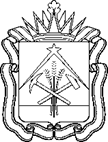 ПРИКАЗот 23.03.2022	№679	г. КемеровоОб установлении высшей и первойквалификационных категорий  педагогическим работникам организаций Кемеровской области,осуществляющих образовательную деятельность 	В соответствии с Порядком проведения аттестации педагогических работников организаций, осуществляющих образовательную деятельность (приказ Министерства образования и науки Российской Федерации 
от 07.04.2014 № 276),ПРИКАЗЫВАЮ:           1.  Утвердить решение аттестационной комиссии министерства образования Кузбасса по аттестации педагогических работников организаций Кемеровской области, осуществляющих образовательную деятельность, от 23.03.2022 «Об итогах аттестации педагогических работников организаций Кемеровской области, осуществляющих образовательную деятельность».           2. Установить с 23.03.2022 сроком на пять лет высшую квалификационную категорию следующим педагогическим работникам организаций Кемеровской области, осуществляющих образовательную деятельность: - По должности «учитель»: - По должности «воспитатель»: - По должности «музыкальный руководитель»: - По должности «инструктор по физической культуре»: - По должности «инструктор по труду»: - По должности «концертмейстер»: - По должности «тренер-преподаватель»: - По должности «педагог дополнительного образования»: - По должности «преподаватель-организатор основ безопасности жизнедеятельности»: - По должности «старший вожатый»: - По должности «учитель-логопед»: - По должности «учитель-дефектолог»: - По должности «педагог-библиотекарь»: - По должности «педагог-организатор»: - По должности «педагог-психолог»: - По должности «социальный педагог»: - По должности «методист»: - По должности «старший воспитатель»: - По должности «преподаватель»: - По должности «мастер производственного обучения»: - По должности «руководитель физического воспитания»: - По должности «логопед»:           3. Установить с 23.03.2022 сроком на пять лет первую квалификационную категорию следующим педагогическим работникам организаций Кемеровской области, осуществляющих образовательную деятельность - По должности «учитель»: - По должности «воспитатель»: - По должности «музыкальный руководитель»: - По должности «инструктор по физической культуре»: - По должности «инструктор по труду»: - По должности «тренер-преподаватель»: - По должности «педагог дополнительного образования»: - По должности «старший вожатый»: - По должности «учитель-логопед»: - По должности «учитель-дефектолог»: - По должности «педагог-организатор»: - По должности «педагог-психолог»: - По должности «социальный педагог»: - По должности «методист»: - По должности «старший воспитатель»: - По должности «преподаватель»: - По должности «мастер производственного обучения»: - По должности «тьютор»: - По должности «логопед»: 4.   Контроль за исполнением приказа оставляю за собой.Министр образования  Кузбасса                                               С.Ю.БалакиреваАбрамовой Ларисе Ивановне - учителю основ безопасности жизнедеятельности, Муниципальное казенное  общеобразовательное учреждение  «Таштагольская  общеобразовательная школа-интернат № 19 психолого-педагогической поддержки» Таштагольского муниципального районаАверьяновой Наталье Борисовне - учителю, Муниципальное бюджетное общеобразовательное учреждение основная общеобразовательная школа № 3 Мысковского городского округаАгеевой Светлане Никитичне - учителю математики, Муниципальное бюджетное общеобразовательное учреждение "Средняя общеобразовательная школа № 34" поселка Краснобродского" Краснобродского городского округаАмиршоевой Ольге Борисовне - учителю, Муниципальное бюджетное общеобразовательное учреждение "Основная общеобразовательная школа №4 города Белово" Беловского городского округаАнашкиной Анне Ивановне - учителю, Муниципальное бюджетное общеобразовательное учреждение  "Средняя общеобразовательная школа № 45" Кемеровского городского округаАндреевой Юлии Леонидовне - учителю начальных классов, Муниципальное бюджетное общеобразовательное учреждение  Анжеро-Судженского городского округа «Основная общеобразовательная школа №17» Анохиной Наталье Александровне - учителю, Муниципальное бюджетное общеобразовательное учреждение "Основная общеобразовательная школа №13" Таштагольского муниципального районаАнуфриевой Наталье Александровне - учителю начальных классов, Муниципальное казенное общеобразовательное учреждение  «Основная общеобразовательная школа-интернат для учащихся, воспитанников  с ограниченными возможностями здоровья № 32» Прокопьевского городского округаАсановой Елене Михайловне - учителю, Муниципальное бюджетное общеобразовательное учреждение "Лицей №15" Березовского городского округаАстапенко Марине Викторовне - учителю, Муниципальное бюджетное общеобразовательное учреждение «Заринская средняя общеобразовательная школа имени М.А. Аверина» Промышленновского муниципального округаАфониной Ольге Максимовне - учителю, Муниципальное бюджетное общеобразовательное учреждение «Средняя общеобразовательная школа №56» Новокузнецкого городского округаАхаевой Светлане Павловне - учителю начальных классов, Муниципальное автономное общеобразовательное учреждение «Средняя общеобразовательная школа № 1» Топкинского муниципального округаБабич Анне Валерьевне - учителю, Муниципальное бюджетное общеобразовательное учреждение «Средняя общеобразовательная  школа №4» Новокузнецкого городского округаБабуриной Галине Ивановне - учителю начальных классов, Муниципальное бюджетное общеобразовательное учреждение "Гимназия №25" Кемеровского городского округаБабченко Нине Ивановне - учителю, Муниципальное бюджетное общеобразовательное учреждение Киселевского городского округа "Средняя общеобразовательная школа № 27" Баевой Ирине Владимировне - учителю, Муниципальное автономное нетиповое общеобразовательное учреждение "Лицей №4" Ленинск-Кузнецкого городского округаБайчаровой Наталье Владимировне - учителю русского языка и литературы, Муниципальное бюджетное общеобразовательное учреждение  "Средняя общеобразовательная школа № 97" Кемеровского городского округаБаклаковой Татьяне Ивановне - учителю, Муниципальное бюджетное общеобразовательное учреждение "Кузедеевская средняя общеобразовательная школа" Новокузнецкого муниципального районаБалде Ольге Александровне - учителю биологии, Муниципальное бюджетное общеобразовательное учреждение «Средняя общеобразовательная школа № 68» Прокопьевского городского округаБаранниковой Татьяне Валерьевне - учителю начальных классов, Муниципальное бюджетное общеобразовательное учреждение «Средняя общеобразовательная школа № 68» Прокопьевского городского округаБарило Оксане Григорьевне - учителю русского языка и литературы, Муниципальное бюджетное нетиповое общеобразовательное  учреждение «Гимназия № 48» Новокузнецкого городского округаБарнышевой Валентине Петровне - учителю начальных классов, Муниципальное автономное общеобразовательное учреждение "Средняя общеобразовательная школа № 93 с углубленным изучением отдельных предметов" Кемеровского городского округаБарсук Виктории Григорьевне - учителю, Муниципальное бюджетное общеобразовательное учреждение   "Средняя общеобразовательная школа № 24" Кемеровского городского округаБарышниковой Ирине Владимировне - учителю, Муниципальное бюджетное общеобразовательное учреждение "Итатская средняя общеобразовательная школа имени Данкевич Тамары Файвишевны" Тяжинского муниципального округаБастриковой Любови Вениаминовне - учителю, Муниципальное бюджетное общеобразовательное учреждение "Евтинская основная общеобразовательная школа" Беловского муниципального районаБекк Елене Станиславовне - учителю начальных классов, Муниципальное бюджетное общеобразовательное учреждение «Средняя общеобразовательная школа № 9 имени Героя Советского Союза Баляева Якова Илларионовича» г. Таштагола Таштагольского муниципального районаБелецкой Наталье Александровне - учителю математики, Муниципальное бюджетное общеобразовательное учреждение  "Средняя общеобразовательная школа № 10" Кемеровского городского округаБлинову Алексею Владимировичу - учителю, Муниципальное бюджетное общеобразовательное учреждение «Средняя общеобразовательная школа № 8» Топкинского муниципального округаБогатыревой Надежде Васильевне - учителю физики, Муниципальное казённое  общеобразовательное учреждение «Специальная школа-интернат №38» Новокузнецкого городского округаБогдановой  Ольге Геннадьевне - учителю географии, Муниципальное бюджетное общеобразовательное учреждение «Гимназия №1 имени Тасирова Г.Х.  города Белово» Беловского городского округаБогомоловой Татьяне Александровне - учителю начальных классов, Муниципальное бюджетное общеобразовательное учреждение «Средняя общеобразовательная школа №33» Тайгинского городского округаБондаренко Галине Андреевне - учителю начальных классов, Муниципальное бюджетное общеобразовательное учреждение  "Яйская средняя общеобразовательная школа № 2" Яйского муниципального округаБорискиной Ирине Александровне - учителю математики, Муниципальное бюджетное общеобразовательное учреждение  "Средняя общеобразовательная школа №34" Тайгинского городского округаБородаенко Надежде Ивановне - учителю начальных классов, Муниципальное бюджетное общеобразовательное учреждение  «Основная общеобразовательная школа №16» Новокузнецкого городского округаБрахновой Анжеле Альбертовне - учителю, Муниципальное бюджетное общеобразовательное учреждение "Ступишинская средняя общеобразовательная школа имени Героя Российской Федерации Станислава Николаевича Морозова" Тяжинского муниципального округаБуйгиной Вере Ивановне - учителю русского языка и чтения, Муниципальное казенное общеобразовательное учреждение "Тутальская  школа-интернат для обучающихся, воспитанников с ограниченными возможностями здоровья" Яшкинского муниципального округаБуковой Ирине Николаевне - учителю, Муниципальное бюджетное общеобразовательное учреждение "Лицей № 23" Кемеровского городского округаБуньковой Евгении Флюровне - учителю, Муниципальное бюджетное общеобразовательное учреждение   "Средняя общеобразовательная школа № 5" Мысковского городского округаБуряшкиной Ольге Александровне - учителю, Муниципальное автономное общеобразовательное учреждение «Средняя общеобразовательная школа №9 города Белово» Беловского городского округаБускиной Елене Викторовне - учителю химии, Муниципальное  бюджетное общеобразовательное учреждение  «Гимназия № 10 им. Ф. М. Достоевского» Новокузнецкого городского округаБуханцевой Татьяне Сергеевне - учителю начальных классов, Муниципальное бюджетное общеобразовательное учреждение «Средняя общеобразовательная школа №  31» Осинниковского городского округаБызовой Елене Сергеевне - учителю, Муниципальное бюджетное общеобразовательное учреждение "Лицей № 23" Кемеровского городского округаБычковой Нине Андреевне - учителю физической культуры, Муниципальное бюджетное общеобразовательное учреждение  "Средняя общеобразовательная школа № 12 им. В.Д.Волошиной" Кемеровского городского округаВаловой Наталье Борисовне - учителю, Муниципальное казенное общеобразовательное учреждение Старо-Берикульская  основная общеобразовательная школа Тисульского муниципального районаВалуевой Дарье Сергеевне - учителю, Муниципальное автономное образовательное учреждение "Средняя общеобразовательная школа № 85" Кемеровского городского округаВанеевой Ларисе Герасимовне - учителю начальных классов, Муниципальное автономное общеобразовательное учреждение  "Средняя общеобразовательная школа №94" Кемеровского городского округаВарич Лидии Александровне - учителю биологии, Государственное бюджетное нетиповое общеобразовательное учреждение "Губернаторский многопрофильный лицей-интернат" Василихиной  Ирине Поликарповне - учителю истории, Муниципальное бюджетное общеобразовательное учреждение "Крапивинская  средняя общеобразовательная школа" Крапивинского муниципального округаВасильевой Ирине Александровне - учителю начальных классов, Муниципальное  бюджетное общеобразовательное учреждение "Средняя общеобразовательная школа № 10 города Белово" Беловского городского округаВасильевой Светлане Валентиновне - учителю, Муниципальное бюджетное общеобразовательное учреждение Киселёвского городского округа "Средняя общеобразовательная школа №3"Вебер Ольге Юрьевне - учителю начальных классов, Муниципальное бюджетное общеобразовательное учреждение «Средняя общеобразовательная школа № 51» Прокопьевского городского округаВершининой  Ольге Николаевне  - учителю иностранного языка, Муниципальное бюджетное общеобразовательное учреждение "Тюменевская основная общеобразовательная школа" Мариинского муниципального районаВикуловой Татьяне Николаевне - учителю, Муниципальное бюджетное общеобразовательное учреждение  "Средняя общеобразовательная школа № 28" Кемеровского городского округаВиниченко Ольге Дмитриевне - учителю русского языка и литературы, Муниципальное бюджетное общеобразовательное учреждение «Средняя общеобразовательная школа №33» Тайгинского городского округа Вирясовой Нине Михайловне - учителю начальных классов, Муниципальное бюджетное общеобразовательное учреждение "Средняя общеобразовательная школа с углубленным изучением отдельных предметов №8" Ленинск-Кузнецкого городского округаВладимировой Любови Петровне - учителю, Муниципальное казённое   общеобразовательное учреждение    «Крапивинская   общеобразовательная школа-интернат для детей с ограниченными возможностями здоровья» Крапивинского муниципального округаВладимирову Валерию Егоровичу - учителю, Муниципальное казённое   общеобразовательное учреждение    «Крапивинская   общеобразовательная школа-интернат для детей с ограниченными возможностями здоровья» Крапивинского муниципального округаВласенко Ольге Анатольевне - учителю, Муниципальное бюджетное общеобразовательное учреждение «Заринская средняя общеобразовательная школа имени М.А. Аверина» Промышленновского муниципального округаВласовой Надежде Евгеньевне - учителю начальных классов, Муниципальное бюджетное общеобразовательное учреждение  "Средняя общеобразовательная школа № 97" Кемеровского городского округаВолодьковой Татьяне Петровне - учителю, Муниципальное бюджетное общеобразовательное учреждение Киселёвского городского округа "Средняя общеобразовательная школа №3"Ворониной Наталье Владимировне - учителю, Муниципальное бюджетное общеобразовательное учреждение  "Средняя общеобразовательная школа № 95" Кемеровского городского округаВоротниковой Надежде Владимировне -  учителю, Муниципальное бюджетное общеобразовательное учреждение   "Средняя общеобразовательная школа № 34 имени Амелина Станислава Александровича" Кемеровского городского округаВыдриной Любови Михайловне - учителю, Муниципальное бюджетное общеобразовательное учреждение "Основная общеобразовательная школа № 7" Междуреченского городского округаВьюговской Наталье Ивановне - учителю математики, Муниципальное бюджетное общеобразовательное учреждение "Средняя общеобразовательная школа №31" поселка Краснобродского" Краснобродского городского округаГальс Валентине Александровне - учителю, Муниципальное бюджетное общеобразовательное учреждение "Основная общеобразовательная школа № 17" Полысаевского городского округаГаммершмидт Валентине Михайловне - учителю начальных классов, Муниципальное казенное общеобразовательное учреждение  "Кайлинская средняя общеобразовательная школа имени Героя Советского Союза В.Д.Жихарева" Яйского муниципального округаГановой Татьяне Петровне - учителю, Муниципальное бюджетное общеобразовательное учреждение «Средняя общеобразовательная школа № 9 имени Героя Советского Союза Баляева Якова Илларионовича» г. Таштагола Таштагольского муниципального районаГельм Ольге Викторовне - учителю обществознания, Государственное специальное учебно-воспитательное общеобразовательное учреждение "Кемеровская специальная общеобразовательная школа" имени народного учителя СССР Э.Г. ФельдеГерасимовой Марии Алексеевне - учителю начальных классов, Муниципальное казенное общеобразовательное учреждение «Специальная школа № 78» Новокузнецкого городского округаГеращенко Евгении Александровне - учителю, Муниципальное бюджетное общеобразовательное учреждение "Основная общеобразовательная школа №73" Ленинск-Кузнецкого городского округаГлебовой  Елене Борисовне - учителю, Муниципальное автономное общеобразовательное учреждение "Средняя общеобразовательная школа № 93 с углубленным изучением отдельных предметов" Кемеровского городского округаГогоревой Татьяне Владимировне - учителю, Муниципальное бюджетное общеобразовательное учреждение «Средняя общеобразовательная школа № 35» Прокопьевского городского округаГодуновой Елене Владимировне - учителю изобразительного искусства, Муниципальное бюджетное общеобразовательное учреждение "Зеленогорская средняя общеобразовательная школа" Крапивинского муниципального округаГоленде Марине Викторовне - учителю, Муниципальное бюджетное общеобразовательное учреждение  "Гимназия №71" (Радуга)" Кемеровского городского округаГоловановой Алёне Владимировне - учителю географии, Муниципальное автономное общеобразовательное учреждение  "Гимназия №42" Кемеровского городского округаГолоушкиной Алле Михайловне - учителю, Муниципальное казенное общеобразовательное учреждение для детей с ограниченными возможностями здоровья "Школа - интернат " Юргинского городского округаГончаровой Татьяне Геннадьевне - учителю английского языка, Муниципальное бюджетное общеобразовательное учреждение "Ижморская средняя общеобразовательная школа №1" Ижморского муниципального округаГрищенко Людмиле Анатольевне - учителю, Муниципальное бюджетное общеобразовательное учреждение Киселевского городского округа «Средняя общеобразовательная школа № 25» Грязновой Наталье Александровне - учителю, Муниципальное бюджетное общеобразовательное учреждение "Гимназия № 41"  Кемеровского городского округаГурбашковой Галине Юрьевне - учителю, Муниципальное бюджетное общеобразовательное учреждение   "Средняя общеобразовательная школа № 16 имени Романа Георгиевича Цецульникова" Кемеровского городского округаДагаевой Ольге Евгеньевне - учителю, Государственное казенное общеобразовательное учреждение "Средняя общеобразовательная школа при учреждениях уголовно-исполнительной системы" Данаевой Анне Донатовне - учителю математики, Муниципальное бюджетное общеобразовательное учреждение  "Средняя общеобразовательная школа № 65" Кемеровского городского округаДаниловой Татьяне Геннадьевне - учителю начальных классов, Муниципальное бюджетное общеобразовательное учреждение  "Гимназия № 21" Кемеровского городского округаДевяткиной Ирине Павловне - учителю надомного обучения, Муниципальное казенное общеобразовательное учреждение «Бачатская  общеобразовательная школа-интернат» Беловского муниципального районаДегтяревой Елене Игоревне - учителю, Муниципальное бюджетное общеобразовательное учреждение «Средняя общеобразовательная школа №97» Новокузнецкого городского округаДемитровой Ирине Николаевне - учителю физической культуры, Муниципальное бюджетное общеобразовательное учреждение "Моховская средняя общеобразовательная школа" Беловского муниципального районаДемчук Ольге Владимировне -  учителю, Муниципальное автономное общеобразовательное учреждение "Средняя общеобразовательная школа № 36" Кемеровского городского округаДенисовой Ольге Михайловне - учителю, Муниципальное бюджетное общеобразовательное учреждение "Береговская средняя общеобразовательная школа"  Кемеровского муниципального округаДергачевой Татьяне Евгеньевне - учителю физической культуры, Муниципальное бюджетное общеобразовательное учреждение "Основная общеобразовательная школа № 15" Междуреченского городского округаДобрыниной Елене Павловне - учителю французского языка, Муниципальное бюджетное  общеобразовательное учреждение "Средняя общеобразовательная школа № 1 имени Героя Советского Союза Григория Васильевича Баламуткина" Мариинского муниципального районаДолговой Марине Анатольевне - учителю Муниципальное бюджетное общеобразовательное учреждение "Основная общеобразовательная школа № 17" Полысаевского городского округаДонцовой Ольге Ивановне -  учителю, Муниципальное бюджетное общеобразовательное учреждение «Верхотомская основная общеобразовательная школа имени Клопова Михаила Ивановича» Кемеровского муниципального округаДорофеевой Светлане Николаевне - учителю, Муниципальное бюджетное общеобразовательное учреждение «Средняя общеобразовательная школа №  31» Осинниковского городского округаДрогановой Ольге Викторовне - учителю английского языка, Муниципальное бюджетное общеобразовательное учреждение "Основная общеобразовательная школа № 32" Полысаевского городского округаДружининой Надежде Георгиевне - учителю, Муниципальное автономное общеобразовательное учреждение «Средняя общеобразовательная школа № 11» Гурьевского муниципального округаДубинской Людмиле Владимировне - учителю химии, Муниципальное бюджетное общеобразовательное учреждение  "Лицей №62" Кемеровского городского округаДудникову Андрею Владимировичу - учителю, Муниципальное бюджетное общеобразовательное учреждение  «Зарубинская общеобразовательная школа-интернат психолого-педагогической поддержки» Топкинского муниципального округаДуфник Ольге Анатольевне - учителю изобразительного искусства, Муниципальное бюджетное общеобразовательное учреждение "Средняя общеобразовательная школа № 101" Новокузнецкого городского округаЕвсеевой Ольге Геннадьевне - учителю английского языка, Муниципальное бюджетное общеобразовательное учреждение "Основная общеобразовательная школа № 4" Междуреченского городского округаЕльчаниновой Екатерине Евгеньевне - учителю физической культуры, Муниципальное бюджетное общеобразовательное учреждение "Средняя общеобразовательная школа №24 города Белово" Беловского городского округаЕрофеевой Александре Алексеевне - учителю, Муниципальное бюджетное нетиповое общеобразовательное учреждение  "Городской классический лицей" Кемеровского городского округаЖарковой Наталье  Андреевне - учителю, Муниципальное бюджетное общеобразовательное учреждение "Мазуровская средняя общеобразовательная школа" Кемеровского муниципального округаЖарковой Татьяне Азхаевне - учителю русского языка и литературы, Муниципальное бюджетное  общеобразовательное учреждение "Средняя общеобразовательная школа № 1 имени Героя Советского Союза Григория Васильевича Баламуткина" Мариинского муниципального районаЖдановой Марии Александровне - учителю, Муниципальное бюджетное общеобразовательное учреждение "Лицей № 20" Междуреченского городского округаЖененко Ирине Борисовне - учителю технологии, Муниципальное бюджетное общеобразовательное учреждение  Анжеро-Судженского городского округа «Основная общеобразовательная школа №17» Жигалёвой Зое Васильевне - учителю информатики, Муниципальное казенное общеобразовательное учреждение "Новопокровская основная общеобразовательная школа" Тяжинского муниципального округаЖуриной Ольге Валерьевне - учителю, Муниципальное автономное общеобразовательное учреждение "Средняя общеобразовательная школа № 78" Кемеровского городского округаЗавьяловой Татьяне Александровне - учителю начальных классов, Муниципальное бюджетное общеобразовательное учреждение "Средняя общеобразовательная школа № 32 города Белово" Беловского городского округаЗагорской Светлане Николаевне - учителю химии и биологии, Муниципальное бюджетное общеобразовательное учреждение "Кузбасская средняя общеобразовательная школа имени героя Советского Союза Н.А. Шорникова" Кемеровского муниципального округаЗайцевой Антонине Ивановне - учителю истории и обществознания, Муниципальное бюджетное общеобразовательное учреждение Топкинская  основная общеобразовательная школа Топкинского муниципального округаЗапысовой Ляне Станиславовне - учителю начальных классов, Муниципальное бюджетное общеобразовательное учреждение "Тальская средняя общеобразовательная школа" Юргинского муниципального округаЗаушицыной Татьяне Ивановне - учителю начальных классов, Муниципальное бюджетное образовательное учреждение «Основная общеобразовательная школа № 1» Таштагольского муниципального районаЗеленской Ларисе Алексеевне -  учителю, Муниципальное  бюджетное общеобразовательное учреждение Киселевского городского округа "Средняя общеобразовательная школа  № 28"Зиновьевой Ольге Ивановне - учителю истории, Муниципальное автономное общеобразовательное учреждение "Средняя общеобразовательная школа № 14" Кемеровского городского округаЗинченко Валентине Васильевне - учителю начальных классов, Муниципальное бюджетное общеобразовательное учреждение «Основная общеобразовательная школа №10» Гурьевского муниципального округаЗленко Людмиле Александровне - учителю, Муниципальное  бюджетное общеобразовательное учреждение Киселевского городского округа "Средняя общеобразовательная школа  № 28" Зольниковой Светлане Николаевне - учителю начальных классов, Муниципальное бюджетное общеобразовательное учреждение «Гимназия №1 имени Тасирова Г.Х.  города Белово» Беловского городского округаЗориной Елене Витальевне - учителю, Муниципальное бюджетное общеобразовательное учреждение "Кузедеевская средняя общеобразовательная школа" Новокузнецкого муниципального районаЗыковой Татьяне Николаевне -  учителю, Муниципальное бюджетное общеобразовательное учреждение   "Средняя общеобразовательная школа № 24" Кемеровского городского округаЗыряновой Наталье Владиславовне - учителю, Муниципальное бюджетное общеобразовательное учреждение «Средняя общеобразовательная школа №41» Новокузнецкого городского округаИбрагимовой Татьяне Владимировне - учителю начальных классов, Муниципальное бюджетное общеобразовательное учреждение   "Средняя общеобразовательная школа № 19" Кемеровского городского округаИвакиной Галине Назывовне -  учителю, Муниципальное бюджетное общеобразовательное учреждение "Средняя общеобразовательная школа № 4" Мысковского городского округаИванкину Андрею Николаевичу - учителю основ безопасности жизнедеятельности, Муниципальное бюджетное общеобразовательное учреждение "Березовская средняя общеобразовательная школа имени Абызова Михаила Петровича" Кемеровского муниципального округа Ивановой Анастасии Сергеевне - учителю, Муниципальное бюджетное общеобразовательное учреждение «Средняя общеобразовательная школа №25 г.Салаира» Гурьевского муниципального округаИвановой Анне Геннадьевне -  учителю, Муниципальное бюджетное общеобразовательное учреждение "Пригородная основная общеобразовательная школа" Кемеровского муниципального округаИвановой Валентине Васильевне - учителю химии, Муниципальное бюджетное общеобразовательное учреждение "Средняя общеобразовательная школа № 8 города Белово" Беловского городского округаИвановой Ирине Юрьевне - учителю, Муниципальное бюджетное общеобразовательное учреждение "Лицей города Юрги" Юргинского городского округаИвановой Ольге Ильиничне - учителю начальных классов, Муниципальное  бюджетное общеобразовательное учреждение Киселевского городского округа "Средняя общеобразовательная школа  № 28" Ивановой Татьяне Викторовне -  учителю, Муниципальное бюджетное общеобразовательное учреждение "Средняя общеобразовательная школа №16" Березовского городского округаИванькову Виталию Владимировичу - учителю, Муниципальное бюджетное общеобразовательное учреждение "Средняя общеобразовательная школа с углубленным изучением отдельных предметов №8" Ленинск-Кузнецкого городского округаИвлевой   Елене Анатольевне - учителю, Муниципальное бюджетное  общеобразовательное учреждение "Средняя общеобразовательная школа № 44 имени Михаила Яковлевича Вознесенского" г.Кемерово" Кемеровского городского округаИгловской Раисе Ивановне - учителю трудового обучения,  Муниципальное казенное общеобразовательное учреждение "Тутальская  школа-интернат для обучающихся, воспитанников с ограниченными возможностями здоровья" Яшкинского муниципального округаИгошиной Алле Петровне - учителю, Муниципальное бюджетное  общеобразовательное учреждение Киселевского городского округа «Основная общеобразовательная школа № 16» Ильиной Ольге Ивановне - учителю начальных классов, Муниципальное бюджетное общеобразовательное учреждение "Ясногорская средняя общеобразовательная школа" Кемеровского муниципального округаИльиных Анне Александровне - учителю, Муниципальное бюджетное общеобразовательное учреждение «Средняя общеобразовательная школа № 8» Новокузнецкого городского округаИльиных Елене Олеговне - учителю, Муниципальное бюджетное общеобразовательное учреждение для учащихся с тяжёлыми нарушениями речи  "Школа-интернат №22" Кемеровского городского округаИноземцевой Ирине Анатольевне - учителю, Муниципальное казенное общеобразовательное учреждение "Симбирская средняя общеобразовательная школа" Ижморского муниципального округаИсаковой Светлане  Петровне - учителю хореографии, Муниципальное бюджетное общеобразовательное учреждение "Гимназия №25" Кемеровского городского округаКазаковой Софье Борисовне - учителю, Муниципальное бюджетное общеобразовательное учреждение «Средняя общеобразовательная школа № 8» Новокузнецкого городского округаКазанцевой Ольге Федоровне - учителю начальных классов, Муниципальное бюджетное общеобразовательное учреждение   «Основная общеобразовательная школа № 10» Таштагольского муниципального районаКайгородовой Татьяне Ивановне - учителю биологии, Муниципальное бюджетное общеобразовательное учреждение «Средняя общеобразовательная школа  № 14» Прокопьевского городского округаКалмыкову Алексею Алексеевичу - учителю, Муниципальное бюджетное общеобразовательное учреждение Киселевского городского округа «Средняя общеобразовательная школа № 31» Капрановой  Ларисе  Александровне - учителю английского языка, Муниципальное бюджетное общеобразовательное учреждение  Анжеро-Судженского городского округа «Основная общеобразовательная школа №8» Капустиной Анне Алексеевне - учителю начальных классов, Муниципальное бюджетное общеобразовательное учреждение "Лицей № 22 города Белово" Беловского городского округаКарапетян Сусанне Паруйровне -  учителю, Муниципальное автономное общеобразовательное учреждение "Средняя общеобразовательная школа № 78" Кемеровского городского округаКардаш Галине Ивановне - учителю начальных классов, Муниципальное бюджетное общеобразовательное учреждение  «Основная общеобразовательная школа №16» Новокузнецкого городского округаКарпову Николаю Олеговичу - учителю, Муниципальное автономное общеобразовательное  учреждение  "Гимназия города Юрги" Юргинского городского округаКарпюк Валентине Ануваровне - учителю начальных классов, Муниципальное бюджетное общеобразовательное учреждение «Средняя общеобразовательная школа № 51» Прокопьевского городского округаКачесовой Ольге Ивановне - учителю, Муниципальное казенное общеобразовательное учреждение "Новопокровская основная общеобразовательная школа" Тяжинского муниципального округаКашаевой Наталье Александровне - учителю, Муниципальное бюджетное общеобразовательное учреждение «Основная общеобразовательная школа №6» Топкинского муниципального округаКемаевой Галине Александровне - учителю начальных классов, Муниципальное  бюджетное общеобразовательное учреждение Киселевского городского округа "Средняя общеобразовательная школа  № 28" Килиной Евгении Викторовне - учителю, Муниципальное бюджетное общеобразовательное учреждение "Средняя общеобразовательная школа № 6 г. Юрги" Юргинского городского округаКириленко Людмиле Анатольевне - учителю иностранного языка, Муниципальное бюджетное общеобразовательное учреждение "Ижморская средняя общеобразовательная школа №1" Ижморского муниципального округаКиселевой Светлане Николаевне - учителю, Муниципальное  бюджетное общеобразовательное учреждение "Котинская основная общеобразовательная школа" Прокопьевского муниципального округаКлеустер Надежде Николаевне - учителю, Муниципальное бюджетное общеобразовательное учреждение Киселевского городского округа «Средняя общеобразовательная школа № 25» Клименко Ольге Юрьевне - учителю, Муниципальное бюджетное общеобразовательное учреждение «Гимназия №1 имени Тасирова Г.Х.  города Белово» Беловского городского округаКлимкович Наталье Гавриловне - учителю, Муниципальное бюджетное общеобразовательное учреждение "Общеобразовательная школа психолого-педагогической поддержки № 104" Кемеровского городского округаКлоковой Галине Рамильевне - учителю, Муниципальное бюджетное  общеобразовательное учреждение "Средняя общеобразовательная школа № 44 имени Михаила Яковлевича Вознесенского" г.Кемерово" Кемеровского городского округаКобызеву Владимиру Николаевичу -  учителю, Муниципальное казенное общеобразовательное учреждение «Бачатская  общеобразовательная школа-интернат» Беловскому муниципальному районуКобяковой Тамаре Васильевне - учителю истории и обществознания, Муниципальное бюджетное общеобразовательное учреждение "Куртуковская основная общеобразовательная школа имени В.П. Зорькина" Новокузнецкого муниципального районаКовчига Елене Петровне - учителю, Муниципальное бюджетное общеобразовательное учреждение  Анжеро-Судженского городского округа «Средняя общеобразовательная школа №3 с углубленным изучением отдельных предметов имени Германа Панфилова» Ковшовой Ольге Михайловне - учителю, Муниципальное бюджетное общеобразовательное учреждение   "Средняя общеобразовательная школа № 82" Кемеровского городского округаКозловой Елене Борисовне - учителю начальных классов, Муниципальное бюджетное общеобразовательное учреждение "Металлплощадская средняя общеобразовательная школа  имени Унгулова Ефима Семёновича" Кемеровского муниципального округаКозловой Татьяне Анатольевне - учителю, Муниципальное бюджетное общеобразовательное учреждение ««Средняя общеобразовательная школа № 76 имени Идоленко И.Н. города Белово»» Беловского городского округаКолеговой Наталье Юрьевне - учителю, Муниципальное бюджетное общеобразовательное учреждение "Средняя общеобразовательная школа № 23" Междуреченского городского округаКолесниковой Анне Владимировне - учителю, Муниципальное казённое  общеобразовательное учреждение «Специальная школа-интернат №38» Новокузнецкого городского округаКолмагоровой Юлии Ивановне - учителю, Муниципальное бюджетное общеобразовательное учреждение  "Средняя общеобразовательная школа № 8" Кемеровского городского округаКолтышевой Татьяне Леонидовне - учителю информатики и информационно-коммуникационных технологий, Муниципальное бюджетное общеобразовательное учреждение «Гимназия №1 имени Тасирова Г.Х.  города Белово» Беловского городского округаКомаровой Наталье Анатольевне - учителю математики, Муниципальное бюджетное общеобразовательное учреждение «Средняя общеобразовательная школа №  31» Осинниковского городского округаКомаровской Елене Владимировне - учителю, Муниципальное бюджетное общеобразовательное учреждение "Средняя общеобразовательная школа № 25" Междуреченского городского округаКондратьевой Екатерине Николаевне - учителю начальных классов, Муниципальное бюджетное общеобразовательное учреждение "Средняя общеобразовательная школа № 1" Ленинск-Кузнецкого городского округаКондратьевой Наталье Валериевне - учителю, Муниципальное казённое   общеобразовательное учреждение    «Крапивинская   общеобразовательная школа-интернат для детей с ограниченными возможностями здоровья» Крапивинского муниципального округаКонстантиновой Марине Петровне - учителю физической культуры, Муниципальное бюджетное общеобразовательное учреждение "Старобачатская средняя общеобразовательная школа" Беловского муниципального районаКончиловой Ольге Ивановне - учителю, Муниципальное бюджетное общеобразовательное учреждение  "Средняя общеобразовательная школа № 31 им. В.Д.Мартемьянова" Кемеровского городского округаКораблеву Павлу Сергеевичу - учителю технологии, Муниципальное бюджетное общеобразовательное учреждение "Арсентьевская средняя общеобразовательная школа"  Кемеровского муниципального округаКордешовой Татьяне Степановне - учителю, Муниципальное бюджетное общеобразовательное учреждение Киселевского городского округа  «Средняя общеобразовательная школа № 14» Корниловой Татьяне Анатольевне - учителю начальных классов, Муниципальное бюджетное общеобразовательное учреждение  "Средняя общеобразовательная школа № 12 им. В.Д.Волошиной" Кемеровского городского округаКороленко Ладе Анатольевне - учителю, Муниципальное  бюджетное общеобразовательное учреждение «Средняя общеобразовательная  школа №52» Новокузнецкого городского округаКороткевич Ирине Владиславовне - учителю, Муниципальное бюджетное общеобразовательное учреждение "Средняя общеобразовательная школа № 32 города Белово" Беловского городского округаКосоноговой Наталье Алексеевне - учителю географии, Муниципальное бюджетное общеобразовательное учреждение «Средняя общеобразовательная школа  № 14» Прокопьевского городского округаКостиной Людмиле Петровне - учителю, Муниципальное казенное общеобразовательное учреждение «Березовская основная общеобразовательная школа-интернат психолого-педагогической поддержки имени Новикова Владимира Ивановича» Кемеровского муниципального округаКотлубовской Ольге Константиновне- учителю, Муниципальное бюджетное общеобразовательное учреждение "Основная общеобразовательная школа №4 города Белово" Беловского городского округаКофановой Наталье Алексеевне - учителю, Муниципальное бюджетное общеобразовательное учреждение "Тяжинская средняя общеобразовательная школа №1 имени Героя Кузбасса Н. И. Масалова" Тяжинского муниципального округаКравцовой Людмиле Александровне - учителю, Муниципальное бюджетное общеобразовательное учреждение "Старобачатская средняя общеобразовательная школа" Беловского муниципального районаКравчик Наталье Владимировне - учителю начальных классов, Муниципальное бюджетное общеобразовательное учреждение «Основная общеобразовательная школа №29» Прокопьевского городского округаКрапивкиной Ирине Николаевне - учителю хореографии,  Муниципальное бюджетное общеобразовательное учреждение "Гимназия №25" Кемеровского городского округаКрасиловой Ирине Валерьевне - учителю биологии, Муниципальное бюджетное  общеобразовательное учреждение "Средняя общеобразовательная школа №1" Калтанского городского округаКрековой Татьяне Григорьевне - учителю французского языка, Муниципальное автономное общеобразовательное учреждение  "Средняя общеобразовательная школа №94" Кемеровского городского округаКречетовой Елене Алексеевне - учителю, Муниципальное бюджетное общеобразовательное учреждение "Лицей № 20" Междуреченского городского округаКрюковой Алене Николаевне - учителю, Муниципальное бюджетное общеобразовательное учреждение «Новопестеревская основная общеобразовательная школа » Гурьевского муниципального округаКузнецовой Елене Эдуардовне - учителю начальных классов, Муниципальное бюджетное общеобразовательное учреждение "Средняя общеобразовательная школа № 14 с углубленным изучением отдельных предметов" Полысаевского городского округаКузнецовой Елизавете Владимировне - учителю, Муниципальное бюджетное общеобразовательное учреждение "Крапивинская  средняя общеобразовательная школа" Крапивинского муниципального округаКузнецовой Татьяне Дмитриевне - учителю физики, Муниципальное бюджетное общеобразовательное учреждение "Тяжинская средняя общеобразовательная школа №2" Тяжинского муниципального округаКузьминой Ольге Викторовне -  учителю, Муниципальное бюджетное общеобразовательное учреждение "Юргинская средняя общеобразовательная школа" Юргинского муниципального округаКукченко Надежде Валерьевне - учителю английского языка, Муниципальное автономное общеобразовательное учреждение  "Гимназия №42" Кемеровского городского округаКуликову Дмитрию Александровичу -  учителю, Муниципальное бюджетное общеобразовательное учреждение «Средняя общеобразовательная школа №29» Новокузнецкого городского округаКунгуровой Альбине Петровне - учителю, Муниципальное бюджетное общеобразовательное учреждение «Средняя общеобразовательная школа № 8» Новокузнецкого городского округаКупенко Елене Сергеевне - учителю, Муниципальное бюджетное общеобразовательное учреждение "Гимназия № 41"  Кемеровского городского округаКурдюковой Татьяне Витальевне - учителю начальных классов, Муниципальное бюджетное общеобразовательное учреждение "Ижморская основная общеобразовательная школа №2" Ижморского муниципального округаКухи Елене Петровне - учителю информатики, Муниципальное бюджетное общеобразовательное учреждение "Сосновская средняя общеобразовательная школа" Новокузнецкого муниципального районаКучерявой Ольге Владимировне - учителю, Муниципальное бюджетное общеобразовательное учреждение "Литвиновская средняя общеобразовательная школа Яшкинского муниципального района" Яшкинского муниципального округаЛавровой Наталье Геннадьевне - учителю, Муниципальное бюджетное общеобразовательное учреждение  Анжеро-Судженского городского округа «Основная общеобразовательная школа №17»Лаецкой Ольге Михайловне - учителю математики, Муниципальное бюджетное общеобразовательное учреждение "Средняя общеобразовательная школа №1" Березовского городского округаЛатушкиной Татьяне Алексеевне - учителю музыки, Муниципальное бюджетное общеобразовательное учреждение Киселевского городского округа "Средняя общеобразовательная школа № 27" Левчуковой Галине Викторовне - учителю физики, Государственное казенное общеобразовательное учреждение "Средняя общеобразовательная школа при учреждениях уголовно-исполнительной системы" Леневой Ирине Валериевне - учителю, Муниципальное бюджетное общеобразовательное учреждение   "Средняя общеобразовательная школа № 5" Мысковского городского округаЛеоновой Яне Юрьевне - учителю основ безопасности жизнедеятельности, Муниципальное бюджетное общеобразовательное учреждение "Гимназия № 41"  Кемеровского городского округаЛетуновой Ларисе Александровне - учителю, Муниципальное казенное общеобразовательное учреждение «Общеобразовательная школа-интернат № 6» Гурьевского муниципального округаЛетягиной Ирине Владимировне - учителю, Муниципальное  бюджетное общеобразовательное учреждение Киселевского городского округа "Средняя общеобразовательная школа  № 28" Липатовой Оксане Валерьевне - учителю химии, Муниципальное бюджетное общеобразовательное учреждение  "Средняя общеобразовательная школа № 5" Кемеровского городского округаЛобовой Светлане Владимировне - учителю, Муниципальное казенное общеобразовательное учреждение "Общеобразовательная школа психолого-педагогической поддержки" Березовского городского округаЛожкиной  Наталье Николаевне - учителю технологии, Муниципальное бюджетное общеобразовательное учреждение  «Средняя общеобразовательная школа № 25» Прокопьевского городского округаЛокотош Надежде Васильевне - учителю начальных классов, Муниципальное бюджетное общеобразовательное учреждение “Средняя общеобразовательная школа № 14” Новокузнецкого городского округаЛоншаковой Ольге Григорьевне - учителю начальных классов, Муниципальное казенное общеобразовательное учреждение "Основная общеобразовательная школа №164" Таштагольского муниципального районаЛошкаревой Ольге Михайловне - учителю начальных классов, Муниципальное бюджетное общеобразовательное учреждение «Средняя общеобразовательная школа № 45» Прокопьевского городского округаЛукиной  Елене Ивановне - учителю русского языка и литературы, Муниципальное бюджетное общеобразовательное учреждение "Крапивинская  средняя общеобразовательная школа" Крапивинского муниципального округаЛукьяновой Татьяне Петровне - учителю физической культуры, Муниципальное бюджетное общеобразовательное учреждение «Основная общеобразовательная школа № 1 имени Б.В. Волынова» Прокопьевского городского округаЛысяковой Ольге Владимировне - учителю, Муниципальное бюджетное общеобразовательное учреждение  "Основная общеобразовательная школа № 46" Кемеровского городского округаЛютынской Ольге Викторовне - учителю, Муниципальное  бюджетное общеобразовательное учреждение «Основная общеобразовательная школа № 1» Новокузнецкого городского округаМазитовой Марии Владимировне - учителю истории, Муниципальное бюджетное общеобразовательное учреждение  Анжеро-Судженского городского округа «Основная общеобразовательная школа №8» Майнгардт Марине Валерьевне - учителю, Муниципальное бюджетное общеобразовательное учреждение "Панфиловская средняя общеобразовательная школа" Ленинск-Кузнецкого муниципального округаМакаренко Владимиру Александровичу - учителю, Муниципальное бюджетное общеобразовательное учреждение "Средняя общеобразовательная школа № 19 с углубленным изучением отдельных предметов" Междуреченского городского округаМакаровой Наталье Владимировне - учителю технологии, Муниципальное бюджетное общеобразовательное учреждение "Средняя общеобразовательная школа № 1" Междуреченского городского округаМаксимовой Ирине Алексеевне - учителю начальных классов, Муниципальное бюджетное общеобразовательное учреждение «Средняя общеобразовательная школа № 9 имени Героя Советского Союза Баляева Якова Илларионовича» г. Таштагола Таштагольского муниципального районаМаксимовой Наталье Юрьевне - учителю русского языка и литературы, Государственное бюджетное нетиповое общеобразовательное учреждение "Губернаторский многопрофильный лицей-интернат" Малеваной Оксане Сергеевне - учителю, Муниципальное автономное общеобразовательное  учреждение  "Гимназия города Юрги" Юргинского городского округаМальцевой Вере Александровне - учителю, Муниципальное бюджетное общеобразовательное учреждение Киселевского городского округа  «Средняя общеобразовательная школа № 14» Манадышевой Ирине Анатольевне - учителю начальных классов, Муниципальное автономное общеобразовательное учреждение "Средняя общеобразовательная школа № 36" Кемеровского городского округаМангазеевой Светлане Викторовне - учителю иностранного языка, Муниципальное бюджетное общеобразовательное учреждение  Анжеро-Судженского городского округа «Средняя общеобразовательная школа №22»Мануйловой Анне Александровне - учителю, Муниципальное казённое  общеобразовательное учреждение «Специальная школа-интернат №38» Новокузнецкого городского округаМаркидонову Александру Ивановичу - учителю физической культуры, Муниципальное бюджетное общеобразовательное учреждение «Средняя общеобразовательная школа № 15» Таштагольского муниципального районаМарчук Ольге Александровне - учителю, Муниципальное бюджетное общеобразовательное учреждение "Основная общеобразовательная школа №33" Новокузнецкого городского округаМарьиной Галине Викторовне - учителю, Муниципальное бюджетное общеобразовательное учреждение  "Гимназия № 17" Кемеровского городского округаМасленковой Виктории Геннадьевне - учителю истории и обществознания, Муниципальное автономное общеобразовательное учреждение "Средняя общеобразовательная школа № 36" Кемеровского городского округаМатвеевой  Ирине Анатольевне - учителю физической культуры, Муниципальное бюджетное  общеобразовательное учреждение "Средняя общеобразовательная школа №1" Калтанского городского округаМатвеевой Алёне Владимировне - учителю химии и биологии, Государственное  бюджетное нетиповое общеобразовательное учреждение "Губернаторская кадетская школа-интернат полиции" Матусовой Кристине Сергеевне - учителю начальных классов, Муниципальное бюджетное общеобразовательное учреждение "Гимназия №25" Кемеровского городского округаМаховиковой Валентине Григорьевне - учителю начальных классов, Муниципальное автономное общеобразовательное учреждение "Общеобразовательная школа-интернат №30" Кемеровского городского округаМачаловой Юлии Владимировне - учителю начальных классов, Муниципальное автономное общеобразовательное учреждение "Средняя общеобразовательная школа № 36" Кемеровского городского округаМедведевой Ирине Геннадьевне - учителю, Муниципальное бюджетное общеобразовательное учреждение "Средняя общеобразовательная школа № 19 с углубленным изучением отдельных предметов" Междуреченского городского округаМилициной Юлии Сергеевне - учителю, Муниципальное бюджетное общеобразовательное учреждение «Средняя общеобразовательная школа № 8» Новокузнецкого городского округаМинор Оксане Михайловне - учителю, Муниципальное бюджетное общеобразовательное учреждение "Средняя общеобразовательная школа с углубленным изучением отдельных предметов №8" Ленинск-Кузнецкого городского округаМихеевой Елене Юрьевне - учителю немецкого языка, Муниципальное бюджетное общеобразовательное учреждение "Елыкаевская средняя общеобразовательная школа имени Масалова Николая Ивановича" Кемеровского муниципального округа Мокатун Ольге Петровне - учителю, Муниципальное казенное общеобразовательное учреждение «Березовская основная общеобразовательная школа-интернат психолого-педагогической поддержки имени Новикова Владимира Ивановича» Кемеровского муниципального округаМокрушиной Ларисе Николаевне - учителю, Муниципальное автономное общеобразовательное учреждение "Средняя общеобразовательная школа № 2" Калтанского городского округаМорозовой Наталье Григорьевне - учителю начальных классов, Муниципальное бюджетное общеобразовательное учреждение  "Средняя общеобразовательная школа №69" Кемеровского городского округаМуравьевой Галине Анатольевне -  учителю, Муниципальное казенное общеобразовательное учреждение для детей с ограниченными возможностями здоровья "Школа - интернат " Юргинского городского округаМуслимовой Елене Николаевне - учителю русского языка и литературы, Муниципальное казенное общеобразовательное учреждение  «Основная общеобразовательная школа-интернат для учащихся, воспитанников  с ограниченными возможностями здоровья № 32» Прокопьевского городского округаМухачевой Светлане Михайловне - учителю начальных классов, Муниципальное бюджетное общеобразовательное учреждение «Средняя общеобразовательная школа № 35» Прокопьевского городского округаНазаренко Ольге Анатольевне - учителю, Муниципальное бюджетное общеобразовательное учреждение  "Средняя общеобразовательная школа № 10" Кемеровского городского округаНазаренко Ольге Сергеевне - учителю, Муниципальное бюджетное общеобразовательное учреждение "Основная общеобразовательная школа №8" Березовского городского округаНаумовой Екатерине Александровне - учителю английского языка, Муниципальное автономное общеобразовательное учреждение "Средняя общеобразовательная школа № 14" Кемеровского городского округаНебаевой Татьяне Владимировне - учителю начальных классов, Муниципальное казенное общеобразовательное учреждение для обучающихся с ограниченными возможностями здоровья «Специальная (коррекционная) общеобразовательная школа №6» Ленинск-Кузнецкого городского округаНеверовой Елене Владимировне - учителю обществознания, Муниципальное бюджетное общеобразовательное учреждение "Средняя общеобразовательная школа №1" Березовского городского округаНелаевой Юлии Викторовне - учителю математики, Муниципальное бюджетное общеобразовательное учреждение  "Средняя общеобразовательная школа № 40 имени Катасонова С.А." Кемеровского городского округаНемтиной Наталье Валерьевне - учителю, Муниципальное бюджетное общеобразовательное учреждение "Средняя общеобразовательная школа № 36" Новокузнецкого городского округаНи Галине Валериевне - учителю, Муниципальное бюджетное общеобразовательное учреждение "Средняя общеобразовательная школа № 6 г. Юрги" Юргинского городского округаНикитовской Галине Владимировне - учителю, Муниципальное бюджетное общеобразовательное учреждение  "Основная общеобразовательная школа № 68" Кемеровского городского округаНовиковой   Марине Николаевне - учителю, Муниципальное бюджетное общеобразовательное учреждение Киселевского городского округа «Средняя общеобразовательная школа № 25» Новожиловой Елене Борисовне - учителю русского языка и литературы, Муниципальное бюджетное общеобразовательное учреждение   "Средняя общеобразовательная школа № 16 имени Романа Георгиевича Цецульникова" Кемеровского городского округаОвчинниковой Надежде Григорьевне - учителю, Муниципальное автономное общеобразовательное учреждение "Средняя общеобразовательная школа № 93 с углубленным изучением отдельных предметов" Кемеровского городского округаОсиповой Анастасии Олеговне - учителю русского языка и литературы, Муниципальное бюджетное общеобразовательное учреждение «Гимназия №1 имени Тасирова Г.Х.  города Белово» Беловского городского округаОсиповой Светлане Владимировне - учителю иностранного языка, Муниципальное  бюджетное общеобразовательное учреждение "Средняя общеобразовательная школа №14 имени К.С.Федоровского" Юргинского городского округаОсиповской Оксане Валерьевне - учителю, Муниципальное бюджетное общеобразовательное учреждение "Усманская основная общеобразовательная школа" Чебулинского муниципального округаОсокиной Анастасии Владимировне - учителю, Муниципальное бюджетное общеобразовательное учреждение "Гимназия № 41"  Кемеровского городского округаОстаниной Светлане Сократовне - учителю начальных классов, Муниципальное бюджетное общеобразовательное учреждение  "Гимназия № 21" Кемеровского городского округаПавленко Тамаре Николаевне -  учителю, Муниципальное бюджетное общеобразовательное учреждение "Барачатская основная общеобразовательная школа" Крапивинского муниципального округаПалец Татьяне Евгеньевне - учителю, Муниципальное бюджетное общеобразовательное учреждение "Тяжинская средняя общеобразовательная школа №3" Тяжинского муниципального округаПанасенко Татьяне Анатольевне - учителю физики, Муниципальное бюджетное общеобразовательное учреждение "Барановская средняя общеобразовательная школа"  Кемеровского муниципального округаПасиной Елене Викторовне - учителю начальных классов, Муниципальное бюджетное общеобразовательное учреждение «Основная общеобразовательная школа №6» Топкинского муниципального округаПатыцкой Вере Андреевне - учителю, Муниципальное казённое  общеобразовательное учреждение «Специальная школа-интернат №38» Новокузнецкого городского округаПеддер Елене Геннадьевне - учителю, Муниципальное бюджетное общеобразовательное учреждение «Средняя общеобразовательная школа № 31» Новокузнецкого городского округаПерелешиной Татьяне Алексеевне - учителю химии, Муниципальное бюджетное общеобразовательное учреждение  «Лицей № 36» (г.Осинники) Осинниковского городского округаПеретятько Петру Григорьевичу - учителю физической культуры, Муниципальное автономное общеобразовательное учреждение "Средняя общеобразовательная школа № 93 с углубленным изучением отдельных предметов" Кемеровского городского округаПермяковой Людмиле Ивановне - учителю, Муниципальное бюджетное общеобразовательное учреждение "Крапивинская  средняя общеобразовательная школа" Крапивинского муниципального округаПерфильевой Светлане Викторовне - учителю, Муниципальное бюджетное общеобразовательное учреждение «Верхотомская основная общеобразовательная школа имени Клопова Михаила Ивановича» Кемеровского муниципального округаПерчаткиной Любови Александровне - учителю, Муниципальное бюджетное общеобразовательное учреждение Киселёвского городского округа "Средняя общеобразовательная школа №3" Петрасюк  Лидии Ивановне - учителю математики, Муниципальное бюджетное общеобразовательное учреждение "Новобачатская средняя общеобразовательная школа" Беловского муниципального районаПетровой Елене Васильевне - учителю, Муниципальное бюджетное общеобразовательное учреждение «Средняя общеобразовательная школа №41» Новокузнецкого городского округаПетровой Надежде Александровне - учителю, Муниципальное бюджетное общеобразовательное учреждение  "Гимназия №71" (Радуга )" Кемеровского городского округаПетуховой  Ларисе Анатольевне - учителю истории и обществознания, Муниципальное бюджетное  общеобразовательное учреждение "Средняя общеобразовательная школа №1" Калтанского городского округаПечериной Ольге Леонидовне - учителю начальных классов, Муниципальное бюджетное общеобразовательное учреждение  "Средняя общеобразовательная школа № 90" Кемеровского городского округаПилюгиной Елене Павловне - учителю, Муниципальное бюджетное общеобразовательное учреждение "Тяжинская средняя общеобразовательная школа №1 имени Героя Кузбасса Н. И. Масалова" Тяжинского муниципального округаПироговой Наталье Витальевне - учителю, Муниципальное бюджетное общеобразовательное учреждение “Лицей № 46” Новокузнецкого городского округаПобегайло Елене Геннадьевне - учителю, Муниципальное казенное общеобразовательное учреждение «Общеобразовательная школа-интернат № 6» Гурьевского муниципального округаПодвигиной Ларисе Николаевне - учителю, Муниципальное бюджетное общеобразовательное учреждение «Средняя общеобразовательная школа № 15 имени В.Л. Гриневича» Прокопьевского городского округаПодгорной Татьяне Викторовне - учителю, Муниципальное казенное общеобразовательное учреждение "Специальная (коррекционная) общеобразовательная школа-интернат №15 города Белово" Беловского городского округаПокаместовой Наталье Александровне - учителю, Муниципальное бюджетное общеобразовательное учреждение «Средняя общеобразовательная школа №  31» Осинниковского городского округаПолосиной Елене Анатольевне - учителю, Муниципальное казённое общеобразовательное учреждение Анжеро-Судженского городского округа «Школа №37» Поляковой Людмиле Александровне - учителю, Муниципальное бюджетное общеобразовательное учреждение "Лицей города Юрги" Юргинского городского округаПоповой Наталье Геннадьевне - учителю русского языка и литературы, Муниципальное бюджетное общеобразовательное учреждение "Трудармейская средняя общеобразовательная школа" Прокопьевского муниципального округаПопову Павлу Петровичу - учителю, Муниципальное бюджетное общеобразовательное учреждение "Крапивинская  средняя общеобразовательная школа" Крапивинского муниципального округаПопову Станиславу Юрьевичу - учителю химии, Государственное бюджетное нетиповое общеобразовательное учреждение "Губернаторский многопрофильный лицей-интернат" Потеряевой Людмиле Борисовне - учителю начальных классов, Муниципальное казенное общеобразовательное учреждение "Основная общеобразовательная школа №164" Таштагольского муниципального районаПрилуцкой Любови Викторовне - учителю русского языка и литературы, Нетиповое муниципальное бюджетное общеобразовательное учреждение Анжеро-Судженского городского округа «Гимназия №11»Пронкиной Светлане Викторовне - учителю русского языка и литературы, Муниципальное бюджетное общеобразовательное учреждение «Гимназия №1 имени Тасирова Г.Х.  города Белово» Беловского городского округаПротопоповой Светлане Анатольевне - учителю начальных классов, Муниципальное  бюджетное общеобразовательное учреждение "Средняя общеобразовательная школа № 10 города Белово" Беловского городского округаПташинской Антонине Александровне - учителю, Муниципальное бюджетное общеобразовательное учреждение  "Промышленновская средняя общеобразовательная школа № 56" Промышленновского муниципального округаПшенцовой Ольге Леонидовне - учителю математики, Муниципальное бюджетное общеобразовательное учреждение «Средняя общеобразовательная школа № 8» Новокузнецкого городского округаРаспутиной Анюте Леонидовне - учителю информатики, Муниципальное бюджетное общеобразовательное учреждение "Средняя общеобразовательная школа № 32 города Белово" Беловского городского округаРассказчиковой Марине Михайловне -  учителю, Муниципальное бюджетное общеобразовательное учреждение   "Средняя общеобразовательная школа № 34 имени Амелина Станислава Александровича" Кемеровского городского округаРещиковой Елене Анатольевне - учителю, Муниципальное бюджетное общеобразовательное учреждение «Средняя общеобразовательная школа №97» Новокузнецкого городского округаРогачёвой Елене Владимировне - учителю иностранного языка, Муниципальное бюджетное общеобразовательное учреждение  Анжеро-Судженского городского округа «Средняя общеобразовательная школа №22»Рогачевой Светлане Александровне - учителю, Муниципальное бюджетное общеобразовательное учреждение "Куртуковская основная общеобразовательная школа имени В.П. Зорькина" Новокузнецкого муниципального районаРомановой Татьяне Николаевне - учителю русского языка и литературы, Муниципальное бюджетное общеобразовательное учреждение  "Средняя общеобразовательная школа № 97" Кемеровского городского округаРонжиной Татьяне Прохоровне - учителю русского языка и литературы, Муниципальное бюджетное общеобразовательное учреждение "Средняя общеобразовательная школа №24" Таштагольского муниципального районаРубцовой Марии Анатольевне - учителю, Муниципальное бюджетное общеобразовательное учреждение «Средняя общеобразовательная школа № 9 имени Героя Советского Союза Баляева Якова Илларионовича» г. Таштагола Таштагольского муниципального районаРудюк Светлане Владимировне - учителю, Муниципальное бюджетное нетиповое общеобразовательное учреждение  "Городской классический лицей" Кемеровского городского округаРумынской Елене Васильевне - учителю математики, Муниципальное бюджетное общеобразовательное учреждение "Безруковская основная общеобразовательная школа" Новокузнецкого муниципального районаСалантьевой Ларисе Юрьевне - учителю начальных классов, Муниципальное бюджетное общеобразовательное учреждение "Гимназия № 41"  Кемеровского городского округаСанниковой Тамаре Анатольевне - учителю биологии, Муниципальное бюджетное общеобразовательное учреждение  "Средняя общеобразовательная школа № 97" Кемеровского городского округаСауленко Елене Валерьевне - учителю, Муниципальное бюджетное общеобразовательное учреждение  "Гимназия № 17" Кемеровского городского округаСафоновой Наталье Анатольевне - учителю начальных классов, Муниципальное бюджетное общеобразовательное учреждение «Средняя общеобразовательная школа № 68» Прокопьевского городского округаСаяпиной  Тамаре Викторовне - учителю начальных классов, Муниципальное бюджетное общеобразовательное учреждение  "Средняя общеобразовательная школа № 33" имени Алексея Владимировича Бобкова" Кемеровского городского округаСвиридовой Татьяне Олеговне - учителю, Муниципальное бюджетное общеобразовательное учреждение  "Средняя общеобразовательная школа № 84" Кемеровского городского округаСединкиной Людмиле Александровне - учителю музыки, Муниципальное бюджетное общеобразовательное учреждение "Средняя общеобразовательная школа № 2" Междуреченского городского округаСелезневой Ирине Сергеевне - учителю, Муниципальное бюджетное общеобразовательное учреждение средняя общеобразовательная школа № 1 Яшкинского муниципального района Яшкинского муниципального округаCелимзяновой Ольге Степановне - учителю математики, Муниципальное казенное  общеобразовательное учреждение  «Таштагольская  общеобразовательная школа-интернат № 19 психолого-педагогической поддержки» Таштагольского муниципального районаСеливерстовой Людмиле Адольфовне - учителю, Муниципальное бюджетное общеобразовательное учреждение "Основная общеобразовательная школа № 17" Полысаевского городского округаСеменовой Татьяне Александровне - учителю английского языка, Государственное бюджетное нетиповое общеобразовательное учреждение "Губернаторский многопрофильный лицей-интернат" Семенюк Галине Никитичне - учителю, Муниципальное бюджетное общеобразовательное учреждение «Основная общеобразовательная школа  21» Осинниковского городского округаСергомасовой Ольге Викторовне - учителю технологии, Муниципальное автономное общеобразовательное учреждение "Средняя общеобразовательная школа №112 с углубленным изучением информатики" Новокузнецкого городского округаСеребренниковой Валентине Владимировне - учителю английского языка, Муниципальное бюджетное общеобразовательное учреждение «Средняя общеобразовательная школа №25 г.Салаира» Гурьевского муниципального округаСидоровой  Инне Александровне - учителю начальных классов, Муниципальное бюджетное общеобразовательное учреждение «Гимназия №1 имени Тасирова Г.Х.  города Белово» Беловского городского округаСимченко Ольге Васильевне - учителю, Муниципальное бюджетное общеобразовательное учреждение «Окуневская средняя общеобразовательная школа» Промышленновского муниципального округаСимченко Ольге Юрьевне - учителю, Муниципальное автономное общеобразовательное учреждение "Средняя общеобразовательная школа № 78" Кемеровского городского округаСинютиной Светлане Ивановне - учителю, Муниципальное бюджетное общеобразовательное учреждение Киселевского городского округа «Средняя общеобразовательная школа № 25» Скородиевской Татьяне Викторовне - учителю, Муниципальное казенное общеобразовательное учреждение  "Кайлинская средняя общеобразовательная школа имени Героя Советского Союза В.Д.Жихарева" Яйского муниципального округаСкрипцовой Нине Петровне - учителю математики, Муниципальное автономное общеобразовательное учреждение "Средняя общеобразовательная школа № 99" Новокузнецкого городского округаСлободчиковой Наталье Александровне - учителю начальных классов, Муниципальное бюджетное общеобразовательное учреждение "Основная общеобразовательная школа № 35" Полысаевского городского округаСмирновой Елене Павловне - учителю, Муниципальное бюджетное общеобразовательное учреждение "Средняя общеобразовательная школа № 25" Междуреченского городского округаСмирновой Ольге Александровне - учителю, Муниципальное бюджетное общеобразовательное учреждение «Средняя общеобразовательная школа № 47» Новокузнецкого городского округаСобяниной Яне Валерьевне - учителю начальных классов, Муниципальное бюджетное общеобразовательное  учреждение   "Средняя общеобразовательная школа № 11 города Белово" Беловского городского округаСоколу Леониду Петровичу - учителю, Муниципальное бюджетное общеобразовательное учреждение «Средняя общеобразовательная школа № 8» Топкинского муниципального округаСолонко Ольге Сергеевне - учителю начальных классов, Муниципальное  бюджетное общеобразовательное учреждение  "Средняя общеобразовательная школа № 77" Кемеровского городского округаСоловьевой Елене Николаевне - учителю начальных классов, Муниципальное бюджетное общеобразовательное учреждение "Основная общеобразовательная школа №33" Новокузнецкого городского округаСолодянкиной Наталье Александровне - учителю, Муниципальное бюджетное общеобразовательное учреждение «Основная общеобразовательная школа № 6» Таштагольского муниципального районаСорокиной Вере Валентиновне - учителю русского языка и литературы, Муниципальное бюджетное общеобразовательное учреждение "Гимназия №25" Кемеровского городского округаСпицыной Марине Васильевне - учителю начальных классов, Муниципальное бюджетное общеобразовательное учреждение «Основная общеобразовательная школа № 43» Новокузнецкого городского округаСтарковой Эльвире Владимировне - учителю, Муниципальное бюджетное общеобразовательное учреждение   "Средняя общеобразовательная школа № 5" Мысковского городского округаСтроканевой Ольге Дмитриевне - учителю начальных классов, Муниципальное бюджетное общеобразовательное учреждение «Средняя общеобразовательная школа № 51» Прокопьевского городского округаСуминовой Наталье Сергеевне - учителю, Муниципальное бюджетное общеобразовательное учреждение «Средняя общеобразовательная школа № 47» Новокузнецкого городского округаСумцовой Наталье Юрьевне - учителю, Муниципальное бюджетное общеобразовательное учреждение «Основная общеобразовательная школа № 43» Новокузнецкого городского округаСуханову Олегу Дмитриевичу - учителю, Муниципальное бюджетное общеобразовательное учреждение  "Средняя общеобразовательная школа № 8" Кемеровского городского округаСуховейко Надежде Павловне - учителю математики, Муниципальное  бюджетное общеобразовательное учреждение Киселевского городского округа "Средняя общеобразовательная школа  № 28" Суховой  Ольге Анатольевне - учителю начальных классов, Муниципальное бюджетное общеобразовательное учреждение "Шабановская средняя общеобразовательная (крестьянская) школа" Ленинск-Кузнецкого муниципального округаСысковой Марине Викторовне - учителю английского языка, Муниципальное бюджетное общеобразовательное учреждение "Основная общеобразовательная школа №103" Новокузнецкого городского округаСычёвой Нэлли Алексеевне - учителю музыки, Муниципальное бюджетное общеобразовательное учреждение «Средняя общеобразовательная школа № 71 имени  В.А. Мелера» Прокопьевского городского округаТарабаевой Евгении Сергеевне - учителю истории, Муниципальное бюджетное общеобразовательное учреждение  "Средняя общеобразовательная школа №69" Кемеровского городского округаТиторенко Ирине Гариевне - учителю русского языка и литературы, Муниципальное бюджетное нетиповое общеобразовательное учреждение "Лицей №11" Новокузнецкого городского округаТишиной Евгении Анатольевне - учителю, Муниципальное бюджетное общеобразовательное учреждение «Средняя общеобразовательная школа № 8» Новокузнецкого городского округаТолстых Людмиле Васильевне - учителю, Муниципальное казенное общеобразовательное учреждение "Новопокровская основная общеобразовательная школа" Тяжинского муниципального округаТоргунаковой Ольге Викторовне - учителю, Муниципальное бюджетное общеобразовательное учреждение  "Гимназия № 1"  Кемеровского городского округаТрубавиной Татьяне Владимировне - учителю информатики, Муниципальное  бюджетное общеобразовательное учреждение  "Средняя общеобразовательная школа № 77" Кемеровского городского округаТукмаковой Оксане Валерьевне - учителю истории и обществознания, Муниципальное бюджетное общеобразовательное учреждение "Основная общеобразовательная школа № 12" Междуреченского городского округаТуркеевой Алёне Павловне - учителю химии и биологии, Муниципальное казенное общеобразовательное учреждение  "Ишимская основная общеобразовательная школа" Яйского муниципального округаТычинскому Андрею Васильевичу - учителю, Муниципальное бюджетное общеобразовательное учреждение «Гимназия №1 имени Тасирова Г.Х.  города Белово» Беловского городского округаУлько Анастасии Сергеевне - учителю физики, Муниципальное бюджетное общеобразовательное учреждение «Основная общеобразовательная школа № 43» Новокузнецкого городского округаУстименко Светлане Анатольевне - учителю начальных классов, Муниципальное бюджетное общеобразовательное учреждение "Шабановская средняя общеобразовательная (крестьянская) школа" Ленинск-Кузнецкого муниципального округаУткиной Елене Петровне - учителю начальных классов, Муниципальное бюджетное общеобразовательное учреждение «Гимназия №1 имени Тасирова Г.Х.  города Белово» Беловского городского округаУшаковой Татьяне Александровне - учителю английского языка, Муниципальное бюджетное  общеобразовательное учреждение "Средняя общеобразовательная школа № 1 имени Героя Советского Союза Григория Васильевича Баламуткина" Мариинского муниципального районаФадееву Сергею Ивановичу - учителю, Муниципальное бюджетное общеобразовательное учреждение «Средняя общеобразовательная школа № 47» Новокузнецкого городского округаФазлиахметовой Наталье Владимировне - учителю математики, Муниципальное бюджетное общеобразовательное учреждение  "Средняя общеобразовательная школа № 45" Кемеровского городского округаФатхутдиновой Татьяне Александровне - учителю, Муниципальное бюджетное общеобразовательное учреждение "Средняя общеобразовательная школа № 20" Таштагольского муниципального районаФеданиной Данате Викторовне - учителю начальных классов, Муниципальное бюджетное общеобразовательное учреждение «Основная общеобразовательная школа № 8» Таштагольского муниципального районаФединой Татьяне Алексеевне - учителю, Муниципальное  бюджетное общеобразовательное учреждение Киселевского городского округа "Средняя общеобразовательная школа  № 28" Федоровой Надежде Николаевне - учителю начальных классов, Муниципальное бюджетное общеобразовательное учреждение "Основная общеобразовательная школа №13" Таштагольского муниципального районаФилимоновой Надежде Геннадьевне - учителю математики, Муниципальное автономное образовательное учреждение "Средняя общеобразовательная школа № 85" Кемеровского городского округаФилиной Татьяне Егоровне - учителю, Муниципальное бюджетное общеобразовательное учреждение "Основная общеобразовательная школа №38 имени С.В.Кайгородова" Ленинск-Кузнецкого городского округаФиль Ольге Владимировне - учителю, Муниципальное бюджетное общеобразовательное учреждение "Старобачатская средняя общеобразовательная школа" Беловского муниципального районаФоменко Елене Владимировне - учителю географии, Муниципальное бюджетное общеобразовательное учреждение   "Средняя общеобразовательная школа № 19" Кемеровского городского округаФоминой Елене Ивановне - учителю начальных классов, Муниципальное бюджетное общеобразовательное учреждение "Гимназия №25" Кемеровского городского округаФоровой Елене Викторовне - учителю, Муниципальное бюджетное общеобразовательное учреждение «Окуневская средняя общеобразовательная школа» Промышленновского муниципального округаХалабаевой Наталье Николаевне - учителю, Муниципальное бюджетное общеобразовательное учреждение «Основная общеобразовательная школа №6» Топкинского муниципального округаХамитовой Светлане Анатольевне - учителю истории, Муниципальное бюджетное общеобразовательное учреждение «Средняя общеобразовательная школа №11» Прокопьевского городского округаХимченко Наталье Владимировне - учителю, Муниципальное бюджетное общеобразовательное учреждение "Лицей № 22 города Белово" Беловского городского округаХлуденцовой Валентине Анатольевне - учителю, Муниципальное автономное общеобразовательное учреждение «Средняя общеобразовательная школа №9 города Белово» Беловского городского округаЦымляковой Любови Николаевне - учителю, Муниципальное бюджетное общеобразовательное учреждение "Основная общеобразовательная школа № 19" Ленинск-Кузнецкого городского округаЧайкиной Марине Михайловне - учителю начальных классов, Муниципальное казенное общеобразовательное учреждение "Начальная школа - детский сад №235" Новокузнецкого городского округаЧарухину Геннадию Викторовичу - учителю, Муниципальное бюджетное общеобразовательное учреждение "Лицей №15" Березовского городского округаЧебыкиной Ольге Анатольевне - учителю начальных классов, Муниципальное казенное общеобразовательное учреждение «Специальная школа № 30» Новокузнецкого городского округаЧекалдиной Елене Валерьевне - учителю математики, Муниципальное бюджетное общеобразовательное учреждение  "Яйская основная общеобразовательная школа №3" Яйского муниципального округаЧепкасовой Ольге Олеговне - учителю, Муниципальное бюджетное общеобразовательное учреждение «Средняя общеобразовательная школа №  31» Осинниковского городского округаЧервовой Елене Сергеевне - учителю биологии, Муниципальное бюджетное общеобразовательное учреждение  "Средняя общеобразовательная школа № 65" Кемеровского городского округаЧервякову Александру Юрьевичу - учителю информатики и информационно-коммуникационных технологий, Муниципальное бюджетное общеобразовательное учреждение  "Средняя общеобразовательная школа № 37 имени Новикова Гаврила Гавриловича" Кемеровского городского округаЧеремновой Яне  Анатольевне - учителю русского языка и литературы, Муниципальное бюджетное общеобразовательное учреждение  "Средняя общеобразовательная школа № 90" Кемеровского городского округаЧерепановой Надежде Михайловне - учителю начальных классов, Муниципальное бюджетное общеобразовательное учреждение «Средняя общеобразовательная школа № 35» Прокопьевского городского округаЧеркашиной Оксане Сергеевне - учителю, Муниципальное автономное общеобразовательное учреждение "Средняя общеобразовательная школа № 2" Калтанского городского округаЧернятьевой Наталье Васильевне - учителю, Муниципальное казённое   общеобразовательное учреждение    «Крапивинская   общеобразовательная школа-интернат для детей с ограниченными возможностями здоровья» Крапивинского муниципального округаЧудовой Ирине Витальевне - учителю, Муниципальное казенное общеобразовательное учреждение "Новопокровская основная общеобразовательная школа" Тяжинского муниципального округаЧурилову Павлу Ивановичу -  учителю, Муниципальное бюджетное общеобразовательное учреждение Киселевского городского округа «Средняя общеобразовательная школа № 25»Чуриновой Анастасии Геннадьевне - учителю, Муниципальное казенное общеобразовательное учреждение "Октябрьская  общеобразовательная школа-интернат" Прокопьевского муниципального округаЧуфистовой Светлане Владимировне - учителю, Муниципальное бюджетное общеобразовательное учреждение "Старобачатская средняя общеобразовательная школа" Беловского муниципального районаШальновой Ольге Геннадьевне - учителю русского языка и литературы, Муниципальное бюджетное общеобразовательное учреждение  Анжеро-Судженского городского округа «Средняя общеобразовательная школа №3 с углубленным изучением отдельных предметов имени Германа Панфилова» Шариповой Гольшат Рафисовне - учителю, Муниципальное  казенное общеобразовательное учреждение "Школа-интернат №2" Киселевского городского округаШвайгерт Кристине Владимировне - учителю, Муниципальное бюджетное общеобразовательное учреждение "Средняя общеобразовательная школа № 19 с углубленным изучением отдельных предметов" Междуреченского городского округаШелеповой Любови Николаевне - учителю математики, Муниципальное бюджетное общеобразовательное учреждение  "Средняя общеобразовательная школа № 95" Кемеровского городского округаШериной Елене Николаевне - учителю, Муниципальное казённое   общеобразовательное учреждение    «Крапивинская   общеобразовательная школа-интернат для детей с ограниченными возможностями здоровья» Крапивинского муниципального округаШестерниной  Илфире Рашитовне - учителю, Муниципальное бюджетное общеобразовательное учреждение «Средняя общеобразовательная школа № 16» Осинниковского городского округаШетько Анне Викторовне - учителю начальных классов, Муниципальное автономное общеобразовательное учреждение "Средняя общеобразовательная школа № 36" Кемеровского городского округаШиловой Нине Михайловне - учителю математики, Муниципальное бюджетное общеобразовательное учреждение "Средняя общеобразовательная школа № 101" Новокузнецкого городского округаШилько Тамаре Дмитриевне - учителю начальных классов, Муниципальное казенное  общеобразовательное учреждение  «Таштагольская  общеобразовательная школа-интернат № 19 психолого-педагогической поддержки» Таштагольского муниципального районаШильчиковой Венере Раисовне - учителю истории, Нетиповое муниципальное бюджетное общеобразовательное учреждение Анжеро-Судженского городского округа «Гимназия №11»Шитовой Татьяне Федоровне - учителю музыки, Муниципальное бюджетное общеобразовательное учреждение "Средняя общеобразовательная школа № 32 города Белово" Беловского городского округаШпилёвой Алёне Владимировне - учителю, Муниципальное бюджетное общеобразовательное учреждение  "Средняя общеобразовательная школа № 97" Кемеровского городского округаШтуро Наталье Юрьевне - учителю химии и биологии, Государственное казенное общеобразовательное учреждение "Средняя общеобразовательная школа при учреждениях уголовно-исполнительной системы" Штыкановой Ольге Александровне - учителю начальных классов, Муниципальное бюджетное общеобразовательное учреждение "Средняя общеобразовательная школа № 8 города Белово" Беловского городского округаШумягиной Ольге Сергеевне - учителю, Муниципальное бюджетное общеобразовательное учреждение "Гимназия № 41"  Кемеровского городского округаШупик Жанне Владимировне - учителю начальных классов, Автономная некоммерческая общеобразовательная школа "Интеллект Академия" Новокузнецкого городского округаЩербининой Элеоноре Владимировне - учителю истории и обществознания, Муниципальное бюджетное общеобразовательное учреждение "Основная общеобразовательная школа № 7 города Белово" Беловского городского округаЭнгель Надежде Ивановне - учителю, Муниципальное казенное общеобразовательное учреждение для обучающихся с ограниченными возможностями здоровья «Специальная (коррекционная) общеобразовательная школа №6» Ленинск-Кузнецкого городского округаЭргарт Анастасии Сергеевне - учителю, Муниципальное бюджетное общеобразовательное учреждение Киселевского городского округа "Средняя общеобразовательная школа № 27" Эртель Людмиле Васильевне - учителю, Муниципальное бюджетное общеобразовательное учреждение "Основная общеобразовательная школа № 17" Полысаевского городского округаЮрасовой Оксане Викторовне - учителю, Муниципальное казенное общеобразовательное учреждение «Березовская основная общеобразовательная школа-интернат психолого-педагогической поддержки имени Новикова Владимира Ивановича» Кемеровского муниципального округаЮрмановой Надежде Парфильевне - учителю географии, Муниципальное казенное общеобразовательное учреждение "Большеямская основная общеобразовательная школа имени Сергея Грезина" Юргинского муниципального округаЯковлевой Татьяне Александровне - учителю надомного обучения, Муниципальное казенное общебразовательное учреждение ''Основная общеобразовательная школа  для учащихся с ограниченными возможностями здоровья № 3'' Прокопьевского городского округаЯмлихановой Наталье Тагирзяновне - учителю, Муниципальное бюджетное общеобразовательное учреждение "Средняя общеобразовательная школа № 92 с углубленным изучением отдельных предметов" Кемеровского городского округаАверьяновой Анастасии Витальевне - воспитателю, Муниципальное бюджетное дошкольное образовательное учреждение "Детский сад комбинированного вида  № 8 "Сказка" города Гурьевска" Гурьевского муниципального округаАгаевой Юлии Ивановне - воспитателю, Муниципальное бюджетное дошкольное образовательное учреждение "Детский сад № 52 медвежонок" города Белово" Беловского городского округаАксеновой Светлане Валерьевне - воспитателю, Муниципальное бюджетное дошкольное образовательное учреждение  «Детский сад № 84» Новокузнецкого городского округаАникиной  Светлане Николаевне - воспитателю, Муниципальное автономное дошкольное образовательное учреждение Анжеро-Судженского городского округа  «Детский сад  №9»Архиповой Олесе Викторовне - воспитателю, Муниципальное бюджетное дошкольное образовательное учреждение "Детский сад №22" Ленинск-Кузнецкого городского округаАстаниной Светлане Владимировне - воспитателю, Муниципальное бюджетное дошкольное образовательное учреждение "Детский сад № 15 "Родничок" города Белово" Беловского городского округаАфтени Надежде Федоровне - воспитателю, Муниципальное автономное дошкольное образовательное учреждение «Детский сад №210» Новокузнецкого городского округаБабояковой Марине Петровне - воспитателю, Муниципальное автономное дошкольное образовательное учреждение Детский сад № 30 «Голубок» Осинниковского городского округаБардаковой Ольге Александровне - воспитателю, Муниципальное автономное дошкольное образовательное учреждение № 163 «Центр развития ребенка – детский сад» Кемеровского городского округаБельской Ирине Николаевне - воспитателю, Муниципальное бюджетное дошкольное образовательное учреждение «Детский сад № 213» Новокузнецкого городского округаБерезиной Татьяне Аркадьевне - воспитателю, Муниципальное бюджетное дошкольное образовательное учреждение "Детский сад №49 "Радуга" поселка Краснобродского" Краснобродского городского округаБикмухаметовой Олесе Сергеевне - воспитателю, Муниципальное бюджетное общеобразовательное учреждение "Искитимская средняя общеобразовательная школа" Юргинского муниципального округаБобковой Елене Владимировне - воспитателю, Муниципальное автономное дошкольное образовательное учреждение № 218 «Детский сад общеразвивающего вида с приоритетным осуществлением деятельности по художественно-эстетическому направлению развития воспитанников» Кемеровского городского округаБобровниковой Галине Михайловне - воспитателю, Муниципальное бюджетное дошкольное образовательное учреждение "Детский сад № 103 "Лесная сказка" Прокопьевского городского округаБолдыревой Любови Викторовне - воспитателю, Муниципальное бюджетное дошкольное образовательное учреждение "Детский сад №16" Ленинск-Кузнецкого городского округаБоровиковой Татьяне Анатольевне - воспитателю, Муниципальное бюджетное дошкольное образовательное учреждение "Детский сад №16 "Солнышко" посёлка Краснобродского" Краснобродского городского округаБотвиновой Ирине Юрьевне - воспитателю, Муниципальное бюджетное дошкольное образовательное учреждение № 186 «Детский сад комбинированного вида» Кемеровского городского округаБрагиной Светлане Валентиновне - воспитателю, Муниципальное бюджетное дошкольное образовательное учреждение "Детский сад комбинированного вида № 7 "Дарование" Юргинского городского округаБузмаковой Галине Вениаминовне - воспитателю, Муниципальное казенное общеобразовательное учреждение «Общеобразовательная школа-интернат № 6» Гурьевского муниципального округаБулатовой Ольге Михайловне - воспитателю, Муниципальное бюджетное дошкольное образовательное учреждение «Детский сад №223» Новокузнецкого городского округаВеликжаниной Марии Александровне - воспитателю, Муниципальное бюджетное дошкольное образовательное учреждение «Детский сад № 83» Новокузнецкого городского округаВладимировой Светлане Вениаминовне - воспитателю, Муниципальное бюджетное дошкольное образовательное учреждение "Детский сад № 103 "Лесная сказка" Прокопьевского городского округаВолодиной Ольге Николаевне - воспитателю, Муниципальное казенное образовательное учреждение для детей – сирот  и детей, оставшихся  без попечения родителей «Детский дом» Осинниковского городского округаГейнц Олесе Александровне - воспитателю, Муниципальное бюджетное дошкольное образовательное учреждение "Детский сад комбинированного вида № 28 "Вишенка" Междуреченского городского округаГенераловой Светлане Николаевне - воспитателю, Муниципальное бюджетное дошкольное образовательное учреждение "Детский сад №12" Новокузнецкого городского округаГерман Алесе Михайловне - воспитателю, Муниципальное бюджетное дошкольное образовательное учреждение Киселевского городского округа детский сад №61 комбинированного вида Гладченко Валентине Сергеевне - воспитателю, Муниципальное бюджетное дошкольное образовательное учреждение № 149 «Детский сад общеразвивающего вида с приоритетным осуществлением деятельности по познавательно-речевому направлению развития воспитанников» Кемеровского городского округаГлянцевой   Екатерине Владимировне - воспитателю, Муниципальное бюджетное дошкольное образовательное учреждение № 121 «Детский сад общеразвивающего вида с приоритетным осуществлением деятельности по художественно-эстетическому направлению  развития воспитанников» Кемеровского городского округаГорбачевой Татьяне Иннокентьевне - воспитателю, Муниципальное бюджетное общеобразовательное учреждение "Елыкаевская средняя общеобразовательная школа имени Масалова Николая Ивановича" Кемеровского муниципального округа Горбуновой Наталье Генриховне - воспитателю, Муниципальное бюджетное дошкольное образовательное учреждение "Детский сад комбинированного вида  № 8 "Сказка" города Гурьевска" Гурьевского муниципального округаГороховой Юлии Васильевне - воспитателю, Муниципальное бюджетное дошкольное образовательное учреждение № 66 «Детский сад комбинированного вида» Кемеровского городского округаГреченко Анастасии Валериевне - воспитателю, Муниципальное бюджетное дошкольное образовательное учреждение Детский сад   № 9 «Светлячок» Осинниковского городского округаГудковой Елене Валерьевне - воспитателю, Муниципальное автономное дошкольное образовательное учреждение  № 33 «Детский сад общеразвивающего вида с приоритетным осуществлением деятельности по социально-личностному направлению развития воспитанников» Кемеровского городского округаГульняшкиной Ирине Николаевне - воспитателю, Муниципальное бюджетное дошкольное образовательное учреждение  детский сад № 24 "Солнышко" Таштагольского муниципального районаГусевой Татьяне Анатольевне - воспитателю, Муниципальное автономное дошкольное образовательное учреждение «Детский сад № 8 комбинированного вида» Ленинск-Кузнецкого городского округаДейзенгер Александру Артуровичу - воспитателю, Государственное бюджетное нетиповое общеобразовательное учреждение "Губернаторская кадетская школа-интернат МЧС" Детер Оксане Михайловне - воспитателю, Муниципальное казенное дошкольное образовательное учреждение "Красноключинский детский сад " Крапивинского муниципального округаДетковой Дарье Анатольевне - воспитателю, Муниципальное автономное дошкольное образовательное учреждение «Центр развития ребенка — детский сад № 3» Новокузнецкого городского округаДжапаровой Мадине Руслановне - воспитателю, Муниципальное казенное учреждение для детей-сирот и детей, оставшихся без попечения родителей «Детский дом №1»  Ленинск-Кузнецкого городского округаДикаловой Юлии Геннадьевне - воспитателю, Муниципальное бюджетное учреждение, осуществляющее обучение, для детей-сирот и детей, оставшихся без попечения родителей "Детский дом №1" Кемеровского городского округаДолбиковой Анастасии Владиславовне - воспитателю, Муниципальное бюджетное дошкольное образовательное учреждение "Детский сад № 148" Новокузнецкого городского округаДосовой Анастасии Витальевне - воспитателю, Муниципальное бюджетное дошкольное образовательное учреждение Детский сад   №  40 «Подснежник» Осинниковского городского округаЕнушкиной Ирине Григорьевне - воспитателю, Муниципальное бюджетное общеобразовательное учреждение «Средняя общеобразовательная школа № 62» Прокопьевского городского округаЕремчуковой Марии Васильевне - воспитателю, Муниципальное автономное дошкольное образовательное учреждение "Детский сад №3" Тайгинского городского округаЖелтобрюховой Татьяне Петровне - воспитателю, Муниципальное казенное учреждение для детей - сирот и детей, оставшихся без попечения родителей "Детский дом "Остров надежды" Новокузнецкого городского округаЖуковой Яне Алексеевне - воспитателю, Муниципальное бюджетное общеобразовательное учреждение "Общеобразовательная школа психолого-педагогической поддержки с осуществлением медицинской реабилитации детей с нарушением опорно-двигательного аппарата №100" Кемеровского городского округаЖулькиной Марине Михайловне - воспитателю, Муниципальное автономное дошкольное образовательное учреждение "2-Пристанский детский сад  "Полянка" Мариинского муниципального районаЗадавиной Светлане Вячеславовне - воспитателю, Муниципальное бюджетное дошкольное образовательное учреждение «Детский сад № 63 «Лесная полянка» города Белово» Беловского городского округаЗахаровой Наталье Павловне - воспитателю, Муниципальное бюджетное дошкольное образовательное учреждение "Детский сад № 40 комбинированного вида" Ленинск-Кузнецкого городского округаЗенковой Анастасии Владимировне - воспитателю, Муниципальное бюджетное дошкольное образовательное учреждение "Детский сад № 249" Новокузнецкого городского округаЗубовой Яне Владимировне - воспитателю, Муниципальное автономное дошкольное образовательное учреждение № 163 «Центр развития ребенка – детский сад» Кемеровского городского округаИсауловой Ирине Валерьевне - воспитателю, Муниципальное автономное дошкольное образовательное учреждение «Центр развития ребенка — детский сад № 3» Новокузнецкого городского округаКавериной Александре Владимировне - воспитателю, Муниципальное бюджетное дошкольное образовательное учреждение "Куртуковский детский сад" комбинированного вида" Новокузнецкого муниципального районаКазанцевой Надежде Александровне - воспитателю, Муниципальное автономное дошкольное образовательное учреждение Детский сад № 30 «Голубок» Осинниковского городского округаКазанцевой Лилии Александровне - воспитателю, Муниципальное автономное дошкольное образовательное учреждение № 163 «Центр развития ребенка – детский сад» Кемеровского городского округаКазанцеву Роману Сергеевичу - воспитателю, Муниципальное казенное учреждение  "Детский дом "Ровесник" Новокузнецкого городского округаКаревой Ольге Борисовне - воспитателю, Муниципальное бюджетное дошкольное образовательное учреждение "Детский сад № 49" Ленинск-Кузнецкого городского округаКивишевой Анне Алексеевне - воспитателю, Муниципальное автономное дошкольное образовательное учреждение № 163 «Центр развития ребенка – детский сад» Кемеровского городского округаКлоповой Евгении Евгеньевне - воспитателю, Муниципальное автономное дошкольное образовательное учреждение "Детский сад № 10 комбинированного вида" Ленинск-Кузнецкого городского округаКолокольцевой Елене Владимировне - воспитателю, Муниципальное автономное дошкольное образовательное учреждение № 141 «Детский сад комбинированного вида» Кемеровского городского округаКомиссаровой Наталье  Владимировне - воспитателю, Муниципальное бюджетное дошкольное образовательное учреждение «Детский сад №157» Новокузнецкого городского округаКоробовой Светлане Александровне - воспитателю, Муниципальное бюджетное дошкольное образовательное учреждение «Детский сад № 83» Новокузнецкого городского округаКретининой Ольге Ильиничне - воспитателю, Муниципальное казенное дошкольное образовательное учреждение Ижморский детский сад №2 Ижморского муниципального округаКудрявцевой  Ольге Александровне - воспитателю, Муниципальное автономное дошкольное образовательное учреждение № 218 «Детский сад общеразвивающего вида с приоритетным осуществлением деятельности по художественно-эстетическому направлению развития воспитанников» Кемеровского городского округаКузнецовой Надежде Владимировне - воспитателю, Муниципальное бюджетное дошкольное образовательное учреждение № 144 «Детский сад компенсирующего вида» Кемеровского городского округаКулебакиной Виктории Валерьевне - воспитателю, Муниципальное бюджетное дошкольное образовательное учреждение «Детский сад № 62 «Березка»  города Белово» Беловского городского округаКурбатовой Ирине Павловне - воспитателю, Муниципальное казённое дошкольное образовательное учреждение "Яйский детский сад "Ромашка" Яйского муниципального округаКуриленко Татьяне Александровне - воспитателю, Муниципальное бюджетное дошкольное образовательное учреждение "Детский сад №12" Новокузнецкого городского округаЛебедевой Татьяне Николаевне - воспитателю, Муниципальное бюджетное дошкольное образовательное учреждение "Детский сад № 250" Новокузнецкого городского округаЛевенковой Анжелике Сейтгалиевне - воспитателю, Муниципальное бюджетное дошкольное образовательное учреждение "Детский сад № 18" Ленинск-Кузнецкого городского округаЛещевич Вере Сергеевне - воспитателю, Муниципальное бюджетное дошкольное образовательное учреждение "Детский сад № 253" Новокузнецкого городского округаЛипиной Евгении Александровне - воспитателю, Муниципальное бюджетное дошкольное образовательное учреждение № 161 «Детский сад общеразвивающего вида с приоритетным осуществлением деятельности по художественно-эстетическому направлению развития воспитанников» Кемеровского городского округаЛитвиненко Елене Владимировне - воспитателю, Муниципальное бюджетное дошкольное  образовательное учреждение  "Детский сад "Светлячок" Промышленновского муниципального округаЛомака Марине Васильевне - воспитателю, Муниципальное бюджетное дошкольное образовательное учреждение "Детский сад № 35" Новокузнецкого городского округаЛопато Наталье Ивановне - воспитателю, Муниципальное бюджетное дошкольное образовательное учреждение № 160 "Детский сад присмотра и оздоровления" Кемеровского городского округаМаксимовой Галине Васильевне - воспитателю, Муниципальное казенноеучреждение для детей сирот и детей, оставшихся без попечения родителей "Детский дом "Надежда" Юргинского муниципального округаМаксуль Елене Владимировне - воспитателю, Муниципальное автономное дошкольное образовательное учреждение № 228 «Детский сад комбинированного вида» Кемеровского городского округаМальцевой Анне Викторовне - воспитателю, Муниципальное бюджетное дошкольное образовательное учреждение «Центр развития ребенка - детский сад №6» Новокузнецкого городского округаМамедовой Гюнай  Фирдовси Кызы - воспитателю, Муниципальное бюджетное дошкольное образовательное учреждение детский сад  № 22 "Светлячок" Мысковского городского округаМануйловой Марии Алексеевне - воспитателю, Муниципальное бюджетное дошкольное образовательное учреждение № 175 «Детский сад общеразвивающего вида с приоритетным осуществлением деятельности по художественно-эстетическому направлению развития воспитанников» Кемеровского городского округаМаркеловой Анне Леонидовне - воспитателю, Муниципальное автономное дошкольное образовательное учреждение № 163 «Центр развития ребенка – детский сад» Кемеровского городского округаМатюшкиной Елене Александровне - воспитателю, Муниципальное бюджетное дошкольное образовательное учреждение «Детский сад № 32 компенсирующего вида» Ленинск-Кузнецкого городского округаМахнюк Кристине Олеговне - воспитателю, Муниципальное бюджетное дошкольное образовательное учреждение "Детский сад № 55" Новокузнецкого городского округаМещеряковой Полине Александровне - воспитателю, Муниципальное бюджетное дошкольное образовательное учреждение "Детский сад № 53 "Гномик" Междуреченского городского округаМихайловой  Елене  Николаевне - воспитателю, Муниципальное  дошкольное образовательное учреждение Тисульский детский сад  №3 «Радуга» Тисульского муниципального районаМихальчук Наталье Петровне - воспитателю, Муниципальное бюджетное дошкольное образовательное учреждение Детский сад № 7 «Василёк» Осинниковского городского округаМихеевой Оксане Юрьевне - воспитателю, Муниципальное автономное дошкольное образовательное учреждение "Детский сад №165" Новокузнецкого городского округаМишановой Оксане Анатольевне - воспитателю, Муниципальное  казенное общеобразовательное учреждение «Падунская общеобразовательная школа-интернат психолого-педагогической поддержки» Промышленновского муниципального округаМордовиной Светлане Борисовне - воспитателю, Муниципальное автономное дошкольное образовательное учреждение "Детский сад №3" Тайгинского городского округаМоренец Елене Ивановне - воспитателю, Муниципальное бюджетное дошкольное образовательное учреждение "Детский сад № 249" Новокузнецкого городского округаМузыченко Юлии Владимировне - воспитателю, Муниципальное бюджетное дошкольное образовательное учреждение Детский сад  № 21 «Ивушка» Осинниковского городского округаМуняевой Людмиле Николаевне - воспитателю, Муниципальное бюджетное дошкольное образовательное учреждение "Детский сад №1 "Теремок" Междуреченского городского округаМуравьевой Елене Юрьевне - воспитателю, Муниципальное бюджетное дошкольное образовательное учреждение детский сад № 17 «Родничок» Мысковского городского округаНадаровой  Ольге  Владимировне - воспитателю, Муниципальное бюджетное дошкольное образовательное учреждение № 149 «Детский сад общеразвивающего вида с приоритетным осуществлением деятельности по познавательно-речевому направлению развития воспитанников» Кемеровского городского округаНадточиевой Ольге Анатольевне - воспитателю, Муниципальное бюджетное дошкольное образовательное учреждение «Детский сад №169» Новокузнецкого городского округаНакаряковой Ирине Николаевне - воспитателю, Муниципальное бюджетное дошкольное образовательное учреждение "Детский сад № 249" Новокузнецкого городского округаНестеровой Оксане Геннадьевне - воспитателю, Муниципальное бюджетное дошкольное образовательное учреждение Анжеро-Судженского городского округа  «Центр развития ребенка – детский сад  №8» Новиковой Ольге Максимовне - воспитателю, Муниципальное автономное дошкольное  образовательное учреждение детский сад № 63 «Журавлик» комбинированного вида Киселевского городского округа Овчинниковой Людмиле Борисовне - воспитателю, Муниципальное казенное общеобразовательное учреждение «Детский дом – школа№95» «Дом детства» Новокузнецкого городского округаПановой Инне Владимировне - воспитателю, Частное дошкольное образовательное учреждение «Детский сад №178 открытого  акционерного общества «Российские  железные дороги» г.Кемерово Панфиловой Ольге Михайловне - воспитателю, Муниципальное бюджетное дошкольное образовательное учреждение "Детский сад № 49" Ленинск-Кузнецкого городского округаПашковой Ольге Юстинасовне - воспитателю, Муниципальное бюджетное общеобразовательное учреждение "Основная общеобразовательная школа № 51" Кемеровского городского округаПегановой Ларисе Васильевне - воспитателю, Муниципальное бюджетное дошкольное образовательное учреждение "Детский сад №36" Новокузнецкого городского округаПеньковой Любови Леонидовне - воспитателю, Муниципальное бюджетное дошкольное образовательное учреждение "Детский сад №3 "Колосок" с.Красное" Ленинск-Кузнецкого муниципального округаПетренко Наталье Сергеевне - воспитателю, Муниципальное бюджетное дошкольное образовательное учреждение «Детский сад общеразвивающего вида с приоритетным осуществлением деятельности по физическому направлению развития воспитанников № 22 «Малыш» Междуреченского городского округаПетрухиной Светлане Владимировне - воспитателю, Муниципальное бюджетное дошкольное образовательное учреждение "Детский сад комбинированного вида  № 8 "Сказка" города Гурьевска" Гурьевского муниципального округаПоданевой Людмиле Ильиничне - воспитателю, Муниципальное бюджетное  дошкольное образовательное учреждение "Детский сад №40 "Фиалка" города Белово" Беловского городского округаПономарёвой Нине Владимировне - воспитателю, Муниципальное казенное дошкольное образовательное учреждение «Детский сад № 78»  Новокузнецкого городского округаПопову Александру Геннадьевичу - воспитателю, Государственное  бюджетное нетиповое общеобразовательное учреждение "Губернаторская кадетская школа-интернат полиции" Починкиной Елене Александровне - воспитателю, Муниципальное бюджетное дошкольное образовательное учреждение "Детский сад № 30" Ленинск-Кузнецкого городского округаПугиной  Надежде Викторовне - воспитателю, Муниципальное дошкольное образовательное учреждение Тисульский детский сад № 4 Тисульского муниципального районаРодионовой Татьяне Владимировне - воспитателю, Муниципальное автономное дошкольное образовательное учреждение «Детский сад №210» Новокузнецкого городского округаРодновой Елене Анатольевне - воспитателю, Муниципальное бюджетное дошкольное образовательное учреждение "Детский сад № 35 комбинированного вида" Полысаевского городского округаРоманович Марине Анатольевне - воспитателю, Муниципальное бюджетное дошкольное образовательное учреждение "Детский сад №7" Яшкинского муниципального округаРусановой Надежде Владимировне - воспитателю, Муниципальное бюджетное дошкольное образовательное учреждение Анжеро-Судженского городского округа  «Детский сад  №26» Рыковец Елене Васильевне - воспитателю, Муниципальное бюджетное дошкольное образовательное учреждение № 205 «Центр развития ребёнка – детский сад» Кемеровского городского округаРякиной Любови Станиславовне - воспитателю, Муниципальное бюджетное дошкольное образовательное учреждение "Детский сад №200" Новокузнецкого городского округаСавасичевой Марине Алексеевне - воспитателю, Муниципальное бюджетное дошкольное образовательное учреждение "Детский сад комбинированного вида № 7 "Дарование" Юргинского городского округаСапего Елене Викторовне - воспитателю, Частное дошкольное образовательное учреждение «Детский сад № 170 открытого акционерного  общества «Российские железные дороги» Сароян Лианне Гагиковне - воспитателю, Муниципальное бюджетное дошкольное образовательное учреждение № 121 «Детский сад общеразвивающего вида с приоритетным осуществлением деятельности по художественно-эстетическому направлению  развития воспитанников» Кемеровского городского округаСеливановой Евгении Васильевне - воспитателю, Муниципальное бюджетное дошкольное образовательное учреждение № 44 «Детский сад общеразвивающего вида с приоритетным осуществлением деятельности по художественно-эстетическому направлению развития воспитанников» Кемеровского городского округаСергеевой Анне Викторовне - воспитателю, Муниципальное автономное дошкольное образовательное учреждение "Детский сад №3" Тайгинского городского округаСержантовой Светлане Анатольевне - воспитателю, Муниципальное казённое общеобразовательное учреждение  “Санаторная школа-интернат №82 ” Новокузнецкого городского округаСилаевой Светлане Геннадьевне - воспитателю, Муниципальное бюджетное дошкольное образовательное учреждение "Детский сад комбинированного вида  № 14 "Солнышко" города Салаира" Гурьевского муниципального округаСитник Людмиле Леонидовне - воспитателю, Муниципальное бюджетное дошкольное образовательное учреждение № 46 «Детский сад компенсирующего вида» Кемеровского городского округаСитниковой Надежде Эдуардовне - воспитателю, Муниципальное бюджетное дошкольное образовательное учреждение   "Детский сад № 256" Новокузнецкого городского округаСкорытченко Елене Владимировне - воспитателю, Муниципальное бюджетное дошкольное образовательное учреждение "Моховский детский сад комбинированного вида" Беловского муниципального районаСкубченко Татьяне Валерьевне - воспитателю, Муниципальное автономное дошкольное образовательное учреждение "Детский сад № 3" Полысаевского городского округаСлавгородской Наталии Александровне - воспитателю, Муниципальное автономное дошкольное образовательное учреждение № 241 «Детский сад комбинированного вида» Кемеровского городского округаСмирновой  Елене Григорьевне - воспитателю, Муниципальное бюджетное дошкольное образовательное учреждение "Детский сад №22" Ленинск-Кузнецкого городского округаСтрельниковой Марине Леонидовне - воспитателю, Муниципальное бюджетное дошкольное образовательное учреждение № 38-0 «Детский сад присмотра и оздоровления» Кемеровского городского округаСухаревой Вере Николаевне - воспитателю, Муниципальное бюджетное дошкольное образовательное учреждение "Яский детский сад "Чайка" Яйского муниципального округаСухопаровой Галине Викторовне - воспитателю, Муниципальное бюджетное дошкольное образовательное учреждение "Детский сад № 101 "Березка" Прокопьевского городского округаТитарь Елене Владимировне - воспитателю, Муниципальное бюджетное дошкольное образовательное учреждение "Детский сад № 55" Новокузнецкого городского округаТитовой Наталье Алексеевне - воспитателю, Муниципальное бюджетное дошкольное образовательное учреждение "Детский сад комбинированного вида  № 8 "Сказка" города Гурьевска" Гурьевского муниципального округаТолстых Ирине Сергеевне - воспитателю, Муниципальное казенное общеобразовательное учреждение "Начальная школа - детский сад №235" Новокузнецкого городского округаТуевой Наталье Александровне - воспитателю, Муниципальное бюджетное дошкольное образовательное учреждение "Сидоровский детский сад" комбинированного вида Новокузнецкого муниципального районаТуриковой Юлии Викторовне - воспитателю, Муниципальное бюджетное дошкольное образовательное учреждение «Детский сад № 25» Новокузнецкого городского округаУсачевой Татьяне Андреевне - воспитателю, Муниципальное бюджетное дошкольное образовательное учреждение "Детский сад № 148" Новокузнецкого городского округаУстюжаниной Екатерине Валерьевне - воспитателю, Муниципальное бюджетное дошкольное образовательное учреждение «Детский сад № 63 «Лесная полянка» города Белово» Беловского городского округаХоровининой Наталье Ивановне - воспитателю, Муниципальное казенное учреждение для детей - сирот и детей, оставшихся без попечения родителей "Детский дом "Остров надежды" Новокузнецкого городского округаЧепорновой Елене Алексеевне - воспитателю, Муниципальное автономное дошкольное образовательное учреждение "Детский сад № 1 общеразвивающего вида с приоритетным осуществлением деятельности по художественно-эстетическому развитию воспитанников" Полысаевского городского округаЧерданцевой Лилии Владимировне - воспитателю, Муниципальное бюджетное общеобразовательное учреждение «Плотниковская основная общеобразовательная школа» Промышленновского муниципального округаЧердынцевой Ольге Ивановне - воспитателю, Муниципальное бюджетное дошкольное образовательное учреждение Детский сад  № 19 «Ромашка» Осинниковского городского округаЧеркашиной  Наталье  Сергеевне  - воспитателю, Муниципальное бюджетное дошкольное образовательное учреждение «Детский сад комбинированного вида № 44 «Соловушка» Междуреченского городского округаЧистяковой Ульяне Владимировне - воспитателю, Муниципальное бюджетное дошкольное образовательное учреждение "Детский сад № 34 "Колосок" города Белово" Беловского городского округаШевчук Елене Викторовне - воспитателю, Муниципальное бюджетное дошкольное образовательное учреждение детский сад № 7 «Солнышко» Топкинского муниципального округаШелупиной Ольге Владимировне - воспитателю, Муниципальное юджетное дошкольное образовательное учреждение "Детский сад № 182" Новокузнецкого городского округаШефер Екатерине Анатольевне - воспитателю, Муниципальное бюджетное дошкольное образовательное учреждение "Детский сад № 35 комбинированного вида" Полысаевского городского округаШинкаренко Александре Сергеевне - воспитателю, Муниципальное автономное  дошкольное образовательное учреждение № 1 «Детский сад общеразвивающего вида с приоритетным осуществлением деятельности по художественно-эстетическому направлению развития воспитанников» Кемеровского городского округаШмитд Юлии Васильевне - воспитателю, Муниципальное бюджетное дошкольное образовательное учреждение "Поломошинский детский сад Яшкинского муниципального района" Яшкинского муниципального округаЯмнеевой Кристине Владимировне - воспитателю, Муниципальное  казённое дошкольное образовательное учреждение "Детский сад № 254" Новокузнецкого городского округаАкназаровой Надежде Николаевне - музыкальному руководителю, Муниципальное бюджетное дошкольное образовательное учреждение № 196 «Детский сад комбинированного вида» Кемеровского городского округаАнгальд Марине Викторовне - музыкальному руководителю, Муниципальное бюджетное дошкольное образовательное учреждение  «Детский сад № 3 «Кораблик» города Белово» Беловского городского округаБойковой Татьяне Александровне - музыкальному руководителю, Муниципальное бюджетное дошкольное образовательное учреждение детский сад № 17 «Родничок» Мысковского городского округаДанищук Наталье Алексеевне - музыкальному руководителю, Муниципальное бюджетное дошкольное образовательное учреждение «Детский сад № 60 «Теремок»  комбинированного вида города Белово» Беловского городского округаЕфименко Татьяне Владимировне - музыкальному руководителю, Муниципальное бюджетное дошкольное образовательное учреждение "Детский сад № 257" Новокузнецкого городского округаЛачковой Ларисе Ивановне - музыкальному руководителю, Муниципальное бюджетное дошкольное образовательное учреждение № 236 «Детский сад комбинированного вида» Кемеровского городского округаМисник Лилии Владимировне - музыкальному руководителю, Муниципальное бюджетное дошкольное образовательное учреждение "Детский сад № 24 "Светлячок" Междуреченского городского округаМихалевой Валентине Викторовне - музыкальному руководителю, Муниципальное бюджетное дошкольное образовательное учреждение "Детский сад №16" Ленинск-Кузнецкого городского округаПрокопьевой  Татьяне Викторовне - музыкальному руководителю, Муниципальное автономное дошкольное образовательное учреждение детский сад № 23 "Золотой ключик" общеразвивающего вида с приоритетным осуществлением деятельности по художественно-эстетическому направлению развития воспитанников" Березовского городского округаТришиной Анне Сергеевне - музыкальному руководителю, Муниципальное бюджетное дошкольное образовательное учреждение "Детский сад комбинированного вида № 28 "Вишенка" Междуреченского городского округаТряпицыной Татьяне Львовне - музыкальному руководителю, Муниципальное автономное дошкольное образовательное учреждение № 141 «Детский сад комбинированного вида» Кемеровского городского округаХлебниковой Любови Александровне - музыкальному руководителю, Муниципальное автономное дошкольное образовательное учреждение № 8 "Детский сад общеразвивающего вида с приоритетным осуществлением деятельности по физическому направлению развития воспитанников" Кемеровского городского округаЭрнст Елене Викторовне  - музыкальному руководителю, Муниципальное бюджетное дошкольное образовательное учреждение "Детский сад №33" Новокузнецкого городского округаГамм Татьяне Владимировне - инструктору по физической культуре, Муниципальное бюджетное дошкольное образовательное учреждение детский сад  № 22 "Светлячок" Мысковского городского округаДюжевой Оксане Геннадьевне - инструктору по физической культуре, Муниципальное бюджетное дошкольное образовательное учреждение "Детский сад  № 61 комбинированного вида" Ленинск-Кузнецкого городского округаМурашовой Елене Сергеевне - инструктору по физической культуре, Муниципальное бюджетное дошкольное образовательное учреждение «Детский сад № 25» Новокузнецкого городского округаПшеничниковой Юлии Викторовне - инструктору по физической культуре, Муниципальное бюджетное дошкольное образовательное учреждение детский сад №17 "Чебурашка" Таштагольского муниципального районаИвановой Любови Юрьевне - инструктору по труду, Муниципальное казенное учреждение для детей-сирот  и детей, оставшихся без попечения родителей (законных представителей)   «Детский дом №7 "Дружба»" Прокопьевского городского округаКаравашкиной Татьяне Георгиевне - концертмейстеру, Государственное профессиональное образовательное учреждение «Новокузнецкий педагогический колледж»   Бондареву Вячеславу Евгеньевичу - тренеру-преподавателю, Муниципальное автономное образовательное учреждение дополнительного образования "Детская юношеская спортивная школа" Новокузнецкого муниципального районаКлимовой Татьяне Викторовне - тренеру-преподавателю, Муниципальное бюджетное  учреждение дополнительного образования  "Детско-юношеская  спортивная школа" Осинниковского городского округаПетрову Дмитрию Валерьевичу - тренеру-преподавателю, Муниципальное бюджетное учреждение  дополнительного образования Анжеро-Судженского городского округа  «Детско-юношеская спортивная школа №1 «Юность»Савва Владимиру Петровичу - тренеру-преподавателю, Муниципальное бюджетное учреждение  дополнительного образования Анжеро-Судженского городского округа  «Детско-юношеская спортивная школа №1 «Юность» Богдановой Римме Ивановне - педагогу дополнительного образования, Муниципальное бюджетное образовательное учреждение дополнительного образования «Городской Дворец детского (юношеского) творчества им. Н.К.Крупской» Новокузнецкого городского округаВерхаланцевой Юлии Александровне - педагогу дополнительного образования, Муниципальное бюджетное образовательное учреждение  дополнительного образования  "Дом детского творчества имени Б.Т. Куропаткина" Полысаевского городского округаВорошилову Виктору Александровичу - педагогу дополнительного образования, Муниципальное бюджетное образовательное учреждение дополнительного образования  “Дом детского творчества № 5” Новокузнецкого городского округаВылигжаниной Светлане Анатольевне - педагогу дополнительного образования, Муниципальное автономное дошкольное образовательное учреждение № 12 «Детский сад комбинированного вида» Кемеровского городского округаГильдебрандт Елене Владимировне - педагогу дополнительного образования, Муниципальное бюджетное образовательное учреждение дополнительного образования «Городской Дворец детского (юношеского) творчества им. Н.К.Крупской» Новокузнецкого городского округаДемидовой Елене Витальевне - педагогу дополнительного образования, Муниципальное бюджетное учреждение дополнительного образования «Центр детского (юношеского)технического творчества «Меридиан» Новокузнецкого городского округаДроботовой Евгении Павловне - педагогу дополнительного образования, Муниципальное бюджетное общеобразовательное учреждение  "Средняя общеобразовательная школа № 97" Кемеровского городского округаЕремейченкову Сергею Юрьевичу - педагогу дополнительного образования, Муниципальное автономное учреждение дополнительного образования "Детско-юношеский центр "Орион" Новокузнецкого городского округаЕрмаковой Ирине Викторовне - педагогу дополнительного образования, Муниципальная бюджетная  образовательная организация дополнительного образования   Центр дополнительного образования Мысковского городского округаЗуевой Любови Петровне - педагогу дополнительного образования, Муниципальное бюджетное образовательное учреждение дополнительного образования "Центр детского и юношеского туризма и экскурсий (юных туристов) им Ю.Двужильного" Кемеровского городского округаИсаевой Ларисе Дмитриевне - педагогу дополнительного образования, Муниципальное автономное учреждение дополнительного образования "Детско-юношеский центр "Орион" Новокузнецкого городского округаКандауровой Ирине Валентиновне - педагогу дополнительного образования, Муниципальное бюджетное учреждение дополнительного образования «Центр детского (юношеского)технического творчества «Меридиан» Новокузнецкого городского округаКейевой Надежде Юрьевне - педагогу дополнительного образования, Муниципальное бюджетное образовательное учреждение дополнительного образования  “Дом детского творчества № 5” Новокузнецкого городского округаКириченко Дмитрию Сергеевичу - педагогу дополнительного образования, Муниципальное бюджетное учреждение дополнительного образования  "Городской центр детского (юношеского) технического творчества г.Юрги" Юргинского городского округаКлимовой Юлии Вячеславовне - педагогу дополнительного образования, Муниципальная бюджетная  образовательная организация дополнительного образования   Центр дополнительного образования Мысковского городского округаКомлевой Марине Алексеевне - педагогу дополнительного образования, Муниципальное бюджетное учреждение дополнительного образования «Центр детского (юношеского)технического творчества «Меридиан» Новокузнецкого городского округаКузьминой Ларисе Александровне - педагогу дополнительного образования, Муниципальное автономное дошкольное образовательное учреждение № 218 «Детский сад общеразвивающего вида с приоритетным осуществлением деятельности по художественно-эстетическому направлению развития воспитанников» Кемеровского городского округаМатюшинскому Дмитрию Аркадьевичу - педагогу дополнительного образования, Муниципальное бюджетное образовательное учреждение дополнительного образования  «Центр дополнительного образования детей» Прокопьевского городского округаМихайловской Ксении Сергеевне - педагогу дополнительного образования, Государственное учреждение дополнительного образования "Областная детская эколого-биологическая станция" Надточему Виктору Александровичу - педагогу дополнительного образования, Муниципальное бюджетное образовательное учреждение дополнительного образования  “Дом детского творчества № 5” Новокузнецкого городского округаОскиной Олесе Александровне - педагогу дополнительного образования, Муниципальное бюджетное учреждение дополнительного образования "Центр развития творчества детей и юношества" поселка Краснобродского" Краснобродского городского округаПантыкиной Елене Михайловна - педагогу дополнительного образования, Муниципальное автономное дошкольное образовательное учреждение "Центр развития ребенка - детский сад №3" Новокузнецкого городского округаПоздняковой Лидии Геннадьевне - педагогу дополнительного образования, Муниципальное бюджетное учреждение дополнительного образования детей “Станция юных натуралистов” Новокузнецкого городского округаСанниковой Татьяне Викторовне - педагогу дополнительного образования, Муниципальное бюджетное учреждение дополнительного  образования  "Центр детского творчества" Междуреченского городского округаСосновской Екатерине Николаевне - педагогу дополнительного образования, Государственная организация образования «Кузбасский региональный центр психолого-педагогической, медицинской и социальной помощи «Здоровье и развитие личности» Трофимовой Инне Анатольевне - педагогу дополнительного образования, Муниципальное бюджетное  учреждение дополнительного образования  "Чебулинский центр дополнительного образования" Чебулинского муниципального округаТурченюк Галине Павловне - педагогу дополнительного образования, Муниципальное казенное общеобразовательное учреждение «Детский дом – школа№95» «Дом детства» Новокузнецкого городского округаЧукреевой Татьяне Владимировне - педагогу дополнительного образования, Муниципальное бюджетное образовательное учреждение дополнительного образования "Центр детского и юношеского туризма и экскурсий (юных туристов) им Ю.Двужильного" Кемеровского городского округаШмидт Ксении Григорьевне - педагогу дополнительного образования, Учреждение дополнительного образования   "Дом детского творчества" Промышленновского муниципального округаГарбарт  Игорю Эмелевичу - преподавателю-организатору основ безопасности жизнедеятельности, Муниципальное бюджетное общеобразовательное учреждение “Средняя общеобразовательная школа № 14” Новокузнецкого городского округаКолесниковой Анне Владимировне - старшему вожатому, Муниципальное казённое  общеобразовательное учреждение «Специальная школа-интернат №38» Новокузнецкого городского округаБараксановой Елене Файзуловне - учителю-логопеду, Муниципальное бюджетное общеобразовательное учреждение  "Начальная общеобразовательная школа №5" Юргинского городского округаБарсуковой Елене Леонидовне - учителю-логопеду, Муниципальное бюджетное дошкольное образовательное учреждение "Детский сад №108" Новокузнецкого городского округаБелоусовой Татьяне Сергеевне - учителю-логопеду, Муниципальное казенное общеобразовательное учреждение «Специальная школа № 78» Новокузнецкого городского округаБиличенко Ирине Анатольевне - учителю-логопеду, Муниципальное бюджетное дошкольное образовательное учреждение "Детский сад №103" Новокузнецкого городского округаБрусовой Ольге Александровне - учителю-логопеду, Муниципальное бюджетное дошкольное образовательное учреждение "Детский сад № 237" Новокузнецкого городского округаВакуленко Екатерине Александровне - учителю-логопеду, Муниципальное автономное дошкольное образовательное учреждение Киселевского городского округа "Детский сад №2 "Лучики"комбинированного вида" Васильевой Анне Васильевне - учителю-логопеду, Муниципальное автономное дошкольное образовательное учреждение "Центр развития ребенка - детский сад №3" Новокузнецкого городского округаВострых Ольге Владимировне - учителю-логопеду, Муниципальное казенное  общеобразовательное учреждение  «Специальная  школа № 58» Новокузнецкого городского округаГалкиной Наталье Александровне - учителю-логопеду, Муниципальное бюджетное дошкольное образовательное учреждение Детский сад   № 36 "Тополек" Осинниковского городского округаГатауллиной Ольге Владимировне - учителю-логопеду, Муниципальное бюджетное дошкольное образовательное учреждение Детский сад  № 25 «Золотой петушок» Осинниковского городского округаДмитриевой Марине Евгеньевне - учителю-логопеду, Муниципальное бюджетное дошкольное образовательное учреждение "Детский сад компенсирующего вида № 28 "Ромашка" Юргинского городского округаДубровской  Светлане Григорьевне - учителю-логопеду, Муниципальное бюджетное дошкольное образовательное учреждение № 229 «Детский сад комбинированного вида» Кемеровского городского округаДымовой Татьяне Викторовне - учителю-логопеду, Муниципальное бюджетное дошкольное образовательное учреждение   "Детский сад № 256" Новокузнецкого городского округаЗуевой Наталье Сергеевне - учителю-логопеду, Муниципальное бюджетное дошкольное образовательное учреждение "Детский сад комбинированного вида  № 14 "Солнышко" города Салаира" Гурьевского муниципального округаКудряшовой Юлии Юрьевне - учителю-логопеду, Муниципальное автономное общеобразовательное учреждение "Общеобразовательная школа-интернат №30" Кемеровского городского округаКузнецовой Оксане Леонидовне - учителю-логопеду, Муниципальное бюджетное дошкольное образовательное учреждение «Детский сад №10» Новокузнецкого городского округаКурума Марии Николаевне - учителю-логопеду, Муниципальное автономное дошкольное образовательное учреждение "Детский сад № 10 комбинированного вида" Ленинск-Кузнецкого городского округаЛучиной Екатерине Владимировне - учителю-логопеду, Муниципальное бюджетное дошкольное образовательное учреждение  «Детский сад № 84» Новокузнецкого городского округаМельниковой Галине Вениаминовне - учителю-логопеду, Муниципальное бюджетное общеобразовательное учреждение «Основная общеобразовательная школа №  26» Гурьевского муниципального округаМихеевой Людмиле Геннадьевне - учителю-логопеду, Муниципальное бюджетное дошкольное образовательное учреждение «Детский сад №157» Новокузнецкого городского округаОсиповой Елене Петровне - учителю-логопеду, Муниципальное бюджетное дошкольное образовательное учреждение "Детский сад № 103 "Лесная сказка" Прокопьевского городского округаПримак Татьяне Геннадьевне - учителю-логопеду, Муниципальное бюджетное дошкольное образовательное учреждение "Детский сад № 80 "Родничок" Прокопьевского городского округаРепиной Екатерине Павловне - учителю-логопеду, Муниципальное бюджетное дошкольное образовательное учреждение детский сад  № 22 "Светлячок" Мысковского городского округаСандаловой Татьяне Сергеевне - учителю-логопеду, Муниципальное бюджетное дошкольное образовательное учреждение "Детский сад №7 комбинированного вида" Тайгинского городского округаСоколовой Ольге Сергеевне - учителю-логопеду, Государственная организация образования «Кузбасский региональный центр психолого-педагогической, медицинской и социальной помощи «Здоровье и развитие личности» Сураевой Ирине Геннадьевне - учителю-логопеду, Муниципальное бюджетное общеобразовательное учреждение "Общеобразовательная школа психолого-педагогической поддержки №101" Кемеровского городского округаТрушиной Ирине Геннадьевне - учителю-логопеду, Муниципальное автономное дошкольное образовательное учреждение № 91 «Детский сад» Кемеровского городского округаФоминых  Ксении Геннадьевне - учителю-логопеду, Государственная организация образования «Кузбасский региональный центр психолого-педагогической, медицинской и социальной помощи «Здоровье и развитие личности» Хазовой Ольге Александровне - учителю-логопеду, Муниципальное казенное общеобразовательное учреждение «Специальная школа № 78» Новокузнецкого городского округаЧерненко Ларисе Яковлевне - учителю-логопеду, Муниципальное бюджетное дошкольное образовательное учреждение  детский сад №8 "Рябинка" Таштагольского муниципального районаУткиной Валерии Германовне - учителю-логопеду, Муниципальное казенное  общеобразовательное учреждение  «Специальная  школа № 58» Новокузнецкого городского округаШайхутдиновой Анне Викторовне - учителю-логопеду, Муниципальное автономное дошкольное образовательное учреждение № 218 «Детский сад общеразвивающего вида с приоритетным осуществлением деятельности по художественно-эстетическому направлению развития воспитанников» Кемеровского городского округаДаниловой Ирине Николаевне - учителю-дефектологу, Муниципальное бюджетное  дошкольное образовательное учреждение "Детский сад № 18 "Хрусталик" компенсирующего вида города Белово" Беловского городского округаКорчугановой Анне Леонидовне - учителю-дефектологу, Муниципальное казённое   общеобразовательное учреждение    «Крапивинская   общеобразовательная школа-интернат для детей с ограниченными возможностями здоровья» Крапивинского муниципального округаРудзис Евгении Юрьевне - педагогу-библиотекарю, Муниципальное бюджетное общеобразовательное учреждение "Основная общеобразовательная школа № 35" Полысаевского городского округаГильдебрандт Елене Владимировне - педагогу-организатору, Муниципальное бюджетное образовательное учреждение дополнительного образования «Городской Дворец детского (юношеского) творчества им. Н.К.Крупской" Новокузнецкого городского округаГлуховой Ксении Александровне - педагогу-организатору, Муниципальное бюджетное учреждение дополнительного образования «Центр детского (юношеского) технического творчества «Меридиан» Новокузнецкого городского округаЕнченковой Татьяне Владимировне - педагогу-организатору, Муниципальное бюджетное общеобразовательное учреждение "Лицей № 20" Междуреченского городского округаКолеватых Ларисе Александровне - педагогу-организатору, Муниципальное автономное дошкольное образовательное учреждение «Детский сад №2 общеразвивающего вида с приоритетным осуществлением деятельности по познавательно-речевому направлению развития воспитанников» Ленинск-Кузнецкого городского округаКолпаковой Татьяне Александровне - педагогу-организатору, Муниципальное бюджетное  учреждение дополнительного образования "Дворец творчества детей и молодежи имени Добробабиной А.П. города Белово" Беловского городского округаМосквитиной Елене Владимировне - педагогу-организатору, Муниципальное автономное общеобразовательное учреждение "Общеобразовательная школа-интернат №30" Кемеровского городского округаПерваковой Евгении Николаевне - педагогу-организатору, Муниципальное бюджетное учреждение дополнительного  образования  "Центр детского творчества" Междуреченского городского округаТитовой Ирине Викторовне - педагогу-организатору, Муниципальное бюджетное образовательное учреждение дополнительного образования  "Дворец творчества детей и молодежи"  Ленинского района г. Кемерово" Кемеровского городского округаФирсовой Татьяне Владимировне - педагогу-организатору, Муниципальное бюджетное учреждение дополнительного образования детей “Станция юных натуралистов” Новокузнецкого городского округаШевяковой Анастасии Сергеевне - педагогу-организатору, Муниципальное казенное учреждение  "Детский дом "Ровесник" Новокузнецкого городского округаШмаковой Елене Семеновне - педагогу-организатору, Муниципальное автономное учреждение дополнительного образования "Детско-юношеский центр "Орион" Новокузнецкого городского округаАглиуллиной Нурие Гильмулловне - педагогу-психологу, Муниципальное казённое общеобразовательное учреждение "Специальная школа №106" Новокузнецкого городского округаАпанасовой Елене Евгеньевне - педагогу-психологу, Муниципальное казенное дошкольное образовательное учреждение "Детский сад № 75" Новокузнецкого городского округаЕлисеевой Евгении Федоровне - педагогу-психологу, Муниципальное бюджетное общеобразовательное учреждение для учащихся с тяжёлыми нарушениями речи  "Школа-интернат №22" Кемеровского городского округаИвановой Елене Владимировне - педагогу-психологу, Муниципальное казенное общеобразовательное учреждение «Специальная школа № 78» Новокузнецкого городского округаКириленко Татьяне Валерьевне - педагогу-психологу, Муниципальное казенное учреждение для детей-сирот и детей, оставшихся без печения родителей (законных представителей), Окуневский детский дом "Мечта" Промышленновского муниципального округаКондуковой Наталье Викторовне - педагогу-психологу, Муниципальное бюджетное общеобразовательное учреждение "Основная общеобразовательная школа №4 города Белово" Беловского городского округаНекрасовой Светлане Викторовне - педагогу-психологу, Муниципальное бюджетное общеобразовательное учреждение  «Зарубинская общеобразовательная школа-интернат психолого-педагогической поддержки» Топкинского муниципального округаПыжовой Ольге Вячеславовне - педагогу-психологу, Муниципальное бюджетное общеобразовательное учреждение "Средняя общеобразовательная школа №27 имени Ивана Дмитриевича Смолькина" Новокузнецкого городского округаТрофимовой  Маргарите Анатольевне - педагогу-психологу, Муниципальное бюджетное дошкольное  образовательное учреждение «Детский сад компенсирующего вида № 35 «Лесная сказка» Междуреченского городского округаЧен Милеуше Миневалиевне - педагогу-психологу, Муниципальное автономное дошкольное образовательное учреждение Детский сад № 30 «Голубок» Осинниковского городского округаШевелевой Елене Юрьевне - педагогу-психологу, Государственная организация образования «Кузбасский региональный центр психолого-педагогической, медицинской и социальной помощи «Здоровье и развитие личности» Бычковой Светлане Викторовне - социальному педагогу, Государственное профессиональное образовательное учреждение         г. Новокузнецка Кобиной Александре Сергеевне - социальному педагогу, Муниципальное казенное учреждение для детей-сирот  и детей, оставшихся без попечения родителей (законных представителей)   «Детский дом №7 "Дружба»" Прокопьевского городского округаМишуковой Татьяне Анатольевне - социальному педагогу, Муниципальное  казенное общеобразовательное учреждение «Падунская общеобразовательная школа-интернат психолого-педагогической поддержки» Промышленновского муниципального округаБабкиной Яне Александровне - методисту, Государственное  бюджетное нетиповое общеобразовательное учреждение "Губернаторская кадетская школа-интернат полиции" Вертилецкой  Инге  Геннадьевне - методисту, Государственное образовательное учреждение  дополнительного профессионального образования (повышения квалификации) специалистов  «Кузбасский региональный институт повышения квалификации и переподготовки работников образования»  Кемеровского городского округаДмитриенко Марии Владиславовне - методисту, Муниципальное автономное образовательное учреждение дополнительного профессионального образования  «Институт повышения квалификации» Новокузнецкого городского округаДорониной Юлии Евгеньевне - методисту, Муниципальное бюджетное образовательное учреждение дополнительного образования «Дворец детского творчества имени Ю.А.Гагарина» Прокопьевского городского округаКомлевой  Марине Алексеевне - методисту, Муниципальное бюджетное учреждение дополнительного образования «Центр детского (юношеского)технического творчества «Меридиан» Новокузнецкого городского округаЛысенко Лидии Александровне - методисту, Государственное образовательное учреждение  дополнительного профессионального образования (повышения квалификации) специалистов  «Кузбасский региональный институт повышения квалификации и переподготовки работников образования»  Кемеровского городского округаМедведевой Юлии Анатольевне - методисту, Государственное бюджетное профессиональное образовательное учреждение Новокузнецкий горнотранспортный колледж имени В.Ф. Кузнецова Михайловской Ксении Сергеевне - методисту, Государственное учреждение дополнительного образования "Областная детская эколого-биологическая станция" Одинаевой  Юлии Анатольевне - методисту, Муниципальное бюджетное образовательное учреждение дополнительного образования  "Дом творчества" Тайгинского городского округаХаджиевой Татьяне Киприяновне - методисту, Государственное бюджетное стационарное учреждение социального обслуживания  "Мысковский детский дом-интернат для детей с ментальными нарушениями"  Адамович Екатерине Викторовне - старшему воспитателю, Муниципальное бюджетное дошкольное образовательное учреждение "Детский сад № 35 комбинированного вида" Полысаевского городского округаАнаниной Ольге Александровне - старшему воспитателю, Муниципальное бюджетное дошкольное образовательное учреждение № 205 «Центр развития ребёнка – детский сад» Кемеровского городского округаБарсуковой Лидии Александровне - старшему воспитателю, Муниципальное бюджетное дошкольное образовательное учреждение "Детский сад № 24 "Светлячок" Междуреченского городского округаБатиной Наталье Владиславовне - старшему воспитателю, Муниципальное бюджетное дошкольное образовательное учреждение "Детский сад № 44 "Сказка" комбинированного вида города Белово" Беловского городского округаБереза Наталье Валерьевне - старшему воспитателю, Муниципальное бюджетное дошкольное образовательное учреждение "Детский сад №16" Ленинск-Кузнецкого городского округаГавриловой Надежде Борисовне - старшему воспитателю, Муниципальное бюджетное дошкольное образовательное учреждение "Детский сад  № 61 комбинированного вида" Ленинск-Кузнецкого городского округаГончаровой Ларисе Викторовне - старшему воспитателю, Муниципальное бюджетное дошкольное образовательное учреждение детский сад  № 23 «Буратино» Мысковского городского округаГук Юлии Владимировне - старшему воспитателю, Муниципальное бюджетное дошкольное образовательное учреждение "Детский сад № 253" Новокузнецкого городского округаЖук Марине Юрьевне - старшему воспитателю, Муниципальное бюджетное дошкольное образовательное учреждение детский сад № 2 «Ягодка» Топкинского муниципального округаКолесовой Наталье Николаевне - старшему воспитателю, Муниципальное бюджетное дошкольное образовательное учреждение "Детский сад №115" Новокузнецкого городского округаКузиковой  Марине Сергеевне - старшему воспитателю, Муниципальное бюджетное дошкольное образовательное учреждение № 186 «Детский сад комбинированного вида» Кемеровского городского округаМазяркиной Екатерине Александровне - старшему воспитателю, Муниципальное  бюджетное дошкольное образовательное учреждение "Детский сад № 97" Новокузнецкого городского округаНадеждиной Лилии Ивановне - старшему воспитателю, Муниципальное бюджетное дошкольное образовательное учреждение «Детский сад № 63 «Лесная полянка» города Белово» Беловского городского округаРожковой Наталье Леонидовне - старшему воспитателю, Муниципальное бюджетное дошкольное образовательное учреждение «Детский сад № 168» Новокузнецкого городского округаРудяковой Елене Васильевне - старшему воспитателю, Муниципальное бюджетное дошкольное образовательное учреждение "Детский сад № 105 "Антошка" Прокопьевского городского округаБаландиной Татьяне Александровне - преподавателю, Государственное профессиональное образовательное учреждение «Новокузнецкий техникум строительных технологий и сферы обслуживания» Васильченко Марине Валерьевне - преподавателю, Государственное автономное профессиональное образовательное учреждение «Новокузнецкий торгово-экономический техникум»                               Верчагиной Надежде Павловне - преподавателю, Государственное профессиональное образовательное учреждение «Кузбасский многопрофильный техникум»  Голянд Светлане Юрьевне - преподавателю, Государственное профессиональное образовательное учреждение «Кемеровский техникум индустрии питания и сферы услуг» Гусевой Ольге Ильиничне - преподавателю, Государственное профессиональное образовательное учреждение «Таштагольский техникум горных технологий и сферы обслуживания» Дорошевич Любови Васильевне - преподавателю, Государственное профессиональное образовательное учреждение «Мариинский политехнический техникум»  Ёлгиной Елене Эдуардовне - преподавателю, Частное образовательное учреждение профессионального образования «Кемеровский кооперативный техникум» Ершову Дмитрию Евгеньевичу - преподавателю, Государственное профессиональное образовательное учреждение «Профессиональный колледж г. Новокузнецка» Заболотской Евгении Михайловне - преподавателю, Государственное профессиональное образовательное учреждение «Сибирский колледж сервиса и технологий»    Исхаковой Татьяне Ивановне - преподавателю, Государственное автономное профессиональное образовательное учреждение «Кузбасский педагогический колледж» Караваевой Анне Ивановне - преподавателю, Государственное профессиональное образовательное учреждение «Кузнецкий металлургический техникум имени Бардина Ивана Павловича» Каравашкиной Татьяне Георгиевне - преподавателю, Государственное профессиональное образовательное учреждение «Новокузнецкий педагогический колледж»   Кузнецовой Наталье Викторовне - преподавателю, Государственное профессиональное образовательное учреждение «Сибирский политехнический техникум» Кулешову Ивану Петровичу - преподавателю, Государственное профессиональное образовательное учреждение «Анжеро-Судженский политехнический колледж» Литвин Анне Сергеевне - преподавателю, Государственное автономное профессиональное образовательное учреждение «Кузбасский техникум архитектуры, геодезии и строительства»             Ловинской Ларисе Владимировне - преподавателю, Государственное профессиональное образовательное учреждение «Кемеровский профессионально-технический техникум» Лопатиной Евгении Геннадьевне - преподавателю, Государственное бюджетное профессиональное образовательное учреждение Новокузнецкий горнотранспортный колледж имени В.Ф. Кузнецова Марко Надежде Ивановне - преподавателю, Государственное бюджетное профессиональное образовательное учреждение Новокузнецкий горнотранспортный колледж имени В.Ф. Кузнецова Матюхину Дмитрию Александровичу - преподавателю, Государственное профессиональное образовательное учреждение «Сибирский политехнический техникум» Мельниковой Анастасии Сергеевне - преподавателю, Государственное профессиональное образовательное учреждение «Кузнецкий металлургический техникум имени Бардина Ивана Павловича» Никишову Александру Владимировичу - преподавателю, Государственное бюджетное профессиональное образовательное учреждение Кемеровский горнотехнический техникум  Петроградцеву Кириллу Николаевичу - преподавателю, Государственное профессиональное образовательное учреждение «Кемеровский коммунально-строительный техникум»  имени В.И. Заузелкова  Пороховой Татьяне Васильевне - преподавателю, Государственное профессиональное образовательное учреждение «Кемеровский аграрный  техникум» имени Г.П.Левина  Романенко Людмиле Анатольевне - преподавателю, Государственное профессиональное образовательное учреждение «Анжеро-Судженский политехнический колледж» Романову Андрею Андреевичу - преподавателю, Государственное профессиональное образовательное учреждение «Кузнецкий металлургический техникум имени Бардина Ивана Павловича» Синючковой Галине Анатольевне - преподавателю, Государственное бюджетное профессиональное образовательное учреждение Междуреченский горностроительный техникум Сковпень Нине Алексеевне - преподавателю, Государственное профессиональное образовательное учреждение «Мариинский политехнический техникум»  Темирбулатовой Ларисе Валериевне - преподавателю, Государственное профессиональное образовательное учреждение «Анжеро-Судженский политехнический колледж» Титовой  Светлане Александровне - преподавателю, Государственное бюджетное профессиональное образовательное учреждение Новокузнецкий горнотранспортный колледж имени В.Ф. Кузнецова Титовой Ирине Николаевне - преподавателю, Государственное профессиональное образовательное учреждение «Новокузнецкий техникум строительных технологий и сферы обслуживания» Уваровой Людмиле Геннадьевне - преподавателю, Государственное профессиональное образовательное учреждение «Киселевский горный техникум»   Урванцевой Анне Ивановне - преподавателю, Государственное профессиональное образовательное учреждение «Беловский педагогический колледж»  Чайко Ольге Сергеевне - преподавателю, Государственное профессиональное образовательное учреждение «Кемеровский коммунально-строительный техникум»  имени В.И. Заузелкова  Чащиной Елене Анатольевне - преподавателю, Государственное профессиональное образовательное учреждение «Прокопьевский электромашиностроительный техникум» Чистяковой Наталье Витальевне - преподавателю, Государственное профессиональное образовательное учреждение «Прокопьевский строительный техникум» Шабалиной Ольге Владимировне - преподавателю, Государственное профессиональное образовательное учреждение  «Мариинский педагогический колледж имени императрицы Марии Александровны»  Шаталову Виктору Борисовичу - преподавателю, Государственное бюджетное профессиональное образовательное учреждение Томь-Усинский энерготранспортный техникум Шеманаевой Галине Яковлевне - преподавателю Государственное профессиональное образовательное учреждение «Таштагольский техникум горных технологий и сферы обслуживания» Воробьеву Игорю Викторовичу - мастеру производственного обучения, Государственное профессиональное образовательное учреждение «Кемеровский профессионально-технический техникум» Леоновой Елене Владимировне - мастеру производственного обучения, Государственное профессиональное образовательное учреждение «Кемеровский аграрный  техникум» имени Г.П.Левина  Мостовщикову Павлу Михайловичу - мастеру производственного обучения, Государственное профессиональное образовательное учреждение «Кемеровский аграрный  техникум» имени Г.П.Левина  Байдакову Владимиру Сергеевичу - руководителю физического воспитания, Государственное бюджетное профессиональное образовательное учреждение Междуреченский горностроительный техникум Богатчуку Павлу Сергеевичу - руководителю физического воспитания, Муниципальное бюджетное учреждение дополнительного образования Анжеро-Судженского городского округа «Оздоровительно-образовательный центр «Олимп» Лихолат Елене Николаевне - логопеду, Государственное бюджетное стационарное учреждение социального обслуживания «Юргинский детский дом-интернат для детей с ментальными нарушениями»  Аверичеву Евгению Леонидовичу - учителю, Муниципальное бюджетное общеобразовательное учреждение "Общеобразовательная школа психолого-педагогической поддержки с осуществлением медицинской реабилитации детей с нарушением опорно-двигательного аппарата №100" Кемеровского городского округаАвтайкиной Карине Владимировне - учителю музыки, Муниципальное бюджетное общеобразовательное учреждение "Гимназия №25" Кемеровского городского округаАлександровой Наталье Алексеевне - учителю, Муниципальное бюджетное общеобразовательное учреждение "1-Бенжерепская средняя общеобразовательная школа" Новокузнецкого муниципального районаАлексеевой Татьяне Петровне - учителю, Муниципальное бюджетное общеобразовательное учреждение  "Средняя общеобразовательная школа № 49" Кемеровского городского округаАндриенко Елене Валерьевне - учителю изобразительного искусства, Муниципальное автономное общеобразовательное учреждение "Средняя общеобразовательная школа № 2" Калтанского городского округаАнисимовой Анастасии  Игоревне  - учителю начальных классов, Муниципальное бюджетное общеобразовательное учреждение  "Средняя общеобразовательная школа № 91" Кемеровского городского округаАнтокину Василию Дмитриевичу - учителю, Муниципальное бюджетное общеобразовательное учреждение  "Промышленновская средняя общеобразовательная школа № 56" Промышленновского муниципального округаАрбузову Андрею Олеговичу - учителю, Муниципальное бюджетное общеобразовательное учреждение «Основная общеобразовательная школа № 100 им. С.Е. Цветкова» Новокузнецкого городского округаАстудиной Татьяне Юрьевне - учителю, Муниципальное казенное общеобразовательное учреждение для обучающихся с ограниченными возможностями здоровья «Специальная (коррекционная) общеобразовательная школа №6» Ленинск-Кузнецкого городского округаБалашовой Алле Юрьевне - учителю, Муниципальное казённое общеобразовательное учреждение "Специальная школа №106" Новокузнецкого городского округаБалухтиной  Ольге Владимировне - учителю английского языка, Муниципальное бюджетное общеобразовательное учреждение  "Средняя общеобразовательная школа № 33" имени Алексея Владимировича Бобкова" Кемеровского городского округаБарашкину Александру Владимировичу - учителю, Муниципальное бюджетное общеобразовательное учреждение «Верхотомская основная общеобразовательная школа имени Клопова Михаила Ивановича» Кемеровского муниципального округаБаязитовой Светлане Александровне - учителю начальных классов, Муниципальное казенное общеобразовательное учреждение  «Основная общеобразовательная школа-интернат для учащихся, воспитанников  с ограниченными возможностями здоровья № 32» Прокопьевского городского округаБерезуцкой Елене Алексеевне- учителю, Муниципальное бюджетное общеобразовательное учреждение Тамбарская основная общеобразовательная школа Тисульского муниципального районаБеспаловой Евгении Владимировне - учителю, Муниципальное бюджетное нетиповое  общеобразовательное учреждение «Гимназия № 62» Новокузнецкого городского округаБеспаловой Полине Андреевне - учителю начальных классов, Муниципальное казенное общеобразовательное учреждение "Начальная школа - детский сад № 33 г. Юрги" Юргинского городского округаБольшакову Петру Сергеевичу - учителю английского языка, Муниципальное бюджетное общеобразовательное учреждение «Средняя общеобразовательная школа №2» Новокузнецкого городского округаБузмаковой Марине Михайловне - учителю, Муниципальное бюджетное общеобразовательное учреждение "Гимназия № 41"  Кемеровского городского округаВалиевой Ирине Александровне - учителю, Муниципальное бюджетное  общеобразовательное учреждение «Лицей № 104» Новокузнецкого городского округаВасиленко Валерии Максимовне - учителю начальных классов, Муниципальное бюджетное общеобразовательное учреждение "Средняя общеобразовательная школа № 14 города Белово" Беловского городского округаВельможной Елизавете Николаевне - учителю математики, Муниципальное бюджетное общеобразовательное учреждение  "Средняя общеобразовательная школа № 18" имени Жадовца Николая Ивановича" Кемеровского городского округаВишневской Вере Николаевне - учителю, Муниципальное бюджетное общеобразовательное учреждение "Лицей № 20" Междуреченского городского округаВолегжаниной Марии Николаевне- учителю, Муниципальное бюджетное общеобразовательное учреждение "Мунгатская основная общеобразовательная школа" Крапивинского муниципального округаВоронкову Андрею Николаевичу - учителю, Муниципальное  казенное общеобразовательное учреждение «Падунская общеобразовательная школа-интернат психолого-педагогической поддержки» Промышленновского муниципального округаГабченко Светлане Викторовне - учителю географии, Муниципальное бюджетное  общеобразовательное учреждение "Средняя общеобразовательная школа № 44 имени Михаила Яковлевича Вознесенского" г.Кемерово" Кемеровского городского округаГавриловой Анастасии Александровнеучителю, Муниципальное бюджетное общеобразовательное учреждение  "Средняя общеобразовательная школа № 58" Кемеровского городского округаГальцовой Марии Юрьевне - учителю английского языка, Муниципальное автономное общеобразовательное учреждение "Средняя общеобразовательная школа № 36" Кемеровского городского округаГалямовой Гузели Сагитовне - учителю математики, Муниципальное бюджетное общеобразовательное учреждение «Средняя общеобразовательная школа № 54» Прокопьевского городского округаГвоздеву Александру Александровичу - учителю истории, Муниципальное бюджетное общеобразовательное учреждение   "Основная общеобразовательная школа № 60 имени Юрия Васильевича Бабанского" Кемеровского городского округаГильметдинову Раису Рафисовичу - учителю технологии, Муниципальное бюджетное общеобразовательное учреждение "Средняя общеобразовательная школа № 55" города Кемерово" Кемеровского городского округаГоликовой Валентине Вячеславовне - учителю начальных классов, Муниципальное бюджетное общеобразовательное учреждение "Барановская средняя общеобразовательная школа"  Кемеровского муниципального округаГордеевой Алене Олеговне - учителю начальных классов, Муниципальное бюджетное общеобразовательное учреждение  Анжеро-Судженского городского округа «Средняя общеобразовательная школа №3 с углубленным изучением отдельных предметов имени Германа Панфилова»Горневой Ирине Владимировне - учителю начальных классов, Муниципальное бюджетное общеобразовательное учреждение  "Средняя общеобразовательная школа № 70" Кемеровского городского округаГоропацкой Ирине Владимировне - учителю, Муниципальное казенное общеобразовательное учреждение "Специальная (коррекционная) общеобразовательная школа-интернат №15 города Белово" Беловского городского округаГорюк Марине Юрьевне - учителю английского языка, Муниципальное бюджетное общеобразовательное учреждение "Средняя общеобразовательная школа №10г.Юрги" Юргинского городского округаГрибу Андрею Викторовичу - учителю химии, Муниципальное бюджетное общеобразовательное учреждение "Средняя общеобразовательная школа № 14 с углубленным изучением отдельных предметов" Полысаевского городского округаГулевичу Петру Георгиевичу - учителю, Муниципальное бюджетное общеобразовательное учреждение "Сидоровская средняя общеобразовательная школа" Новокузнецкого муниципального районаГультяевой Анжелике Витальевне - учителю английского языка, Муниципальное автономное общеобразовательное учреждение "Средняя общеобразовательная школа № 36" Кемеровского городского округаДенеко Лилии Владимировне - учителю, Муниципальное казенное общеобразовательное учреждение "Новопокровская основная общеобразовательная школа" Тяжинского муниципального округаДюковой Галине Васильевне - учителю, Муниципальное бюджетное общеобразовательное учреждение "Кузедеевская средняя общеобразовательная школа" Новокузнецкого муниципального районаЕвакиной Марии Игоревне - учителю, Муниципальное бюджетное общеобразовательное учреждение "Основная общеобразовательная школа № 3" Мариинского муниципального районаЕвдокимовой Елене Максимовне - учителю иностранного языка, Муниципальное автономное общеобразовательное учреждение "Средняя общеобразовательная школа № 14" Кемеровского городского округаЕвтеевой Марине Георгиевне- учителю, Муниципальное бюджетное общеобразовательное учреждение "Средняя общеобразовательная школа № 8 г. Юрги" Юргинского городского округаЕгоровой Яне Юрьевне - учителю физической культуры, Муниципальное бюджетное общеобразовательное учреждение  "Средняя общеобразовательная школа № 91" Кемеровского городского округаЕрмаковой Галине Олеговне - учителю начальных классов, Муниципальное бюджетное общеобразовательное учреждение "Основная общеобразовательная школа № 4" Междуреченского городского округаЖариновой Анне Васильевне - учителю, Муниципальное бюджетное  общеобразовательное учреждение «Лицей № 104» Новокузнецкого городского округаЖмак Татьяне Владимировне - учителю физической культуры, Муниципальное бюджетное общеобразовательное учреждение "Основная общеобразовательная школа № 33" Ленинск-Кузнецкого городского округаЗаболотниковой Ксении Александровне - учителю английского языка,Муниципальное бюджетное общеобразовательное учреждение  "Лицей №62" Кемеровского городского округаЗавьяловой Дарье Игоревне - учителю, Муниципальное автономное общеобразовательное учреждение Тисульская средняя общеобразовательная школа №1 Тисульского муниципального районаЗагидуллину Эдгару Маратовичу - учителю истории и обществознания, Муниципальное бюджетное общеобразовательное учреждение «Основная общеобразовательная школа № 4» Прокопьевского городского округаЗвоновой Светлане Васильевне - учителю математики, Государственное казенное общеобразовательное учреждение "Средняя общеобразовательная школа при учреждениях уголовно-исполнительной системы" Иваниловой Наталье Александровне - учителю начальных классов, Муниципальное бюджетное общеобразовательное учреждение "Ленинуглёвская средняя общеобразовательная школа" Ленинск-Кузнецкого муниципального округаИвушкиной Инне Александровне - учителю начальных классов, Муниципальное казённое общеобразовательное учреждение "Средняя общеобразовательная школа-интернат № 23" Полысаевского городского округаИзюровой Татьяне Васильевне - учителю, Муниципальное казённое  общеобразовательное учреждение «Специальная школа-интернат №38» Новокузнецкого городского округаИлларионовой Татьяне Сергеевне - учителю немецкого языка, Муниципальное бюджетное общеобразовательное учреждение "Средняя общеобразовательная школа № 8 города Белово" Беловского городского округаИльясовой Евгении Викторовне - учителю начальных классов, Муниципальное бюджетное общеобразовательное учреждение "Средняя общеобразовательная школа № 32 города Белово" Беловского городского округаИонайтус Марии Викторовне - учителю начальных классов, Муниципальное автономное общеобразовательное учреждение «Средняя общеобразовательная школа № 1» Топкинского муниципального округаКазанцевой Ольге Анатольевне - учителю, Муниципальное бюджетное общеобразовательное учреждение "Основная общеобразовательная школа № 35" Полысаевского городского округаКалинчевой Наталье Сергеевне - учителю, Муниципальное бюджетное общеобразовательное учреждение "Тяжинская средняя общеобразовательная школа №3" Тяжинского муниципального округаКаркавиной Елене Александровне - учителю, Муниципальное бюджетное общеобразовательное учреждение "Общеобразовательная школа психолого-педагогической поддержки №101" Кемеровского городского округаКарпицкой Юлии Васильевне - учителю технологии, Муниципальное бюджетное общеобразовательное учреждение  "Средняя общеобразовательная школа № 12 им. В.Д.Волошиной" Кемеровского городского округаКасиловой  Анне Витальевне - учителю начальных классов, Муниципальное бюджетное общеобразовательное учреждение  "Гимназия № 17" Кемеровского городского округаКлыковой Нине Ивановне - учителю английского языка, Муниципальное бюджетное общеобразовательное учреждение  "Средняя общеобразовательная школа № 97" Кемеровского городского округаКнязевой Марии Сергеевне - учителю начальных классов, Муниципальное бюджетное общеобразовательное  учреждение  "Средняя общеобразовательная школа №35 имени Леонида Иосифовича Соловьева" Кемеровского городского округаКозыревой Ольге Анатольевне - учителю, Муниципальное бюджетное общеобразовательное учреждение «Средняя общеобразовательная школа №67» Новокузнецкого городского округаКомпанеец Надежде Николаевне - учителю, Муниципальное бюджетное общеобразовательное учреждение Киселевского городского округа «Средняя общеобразовательная школа № 25» Кондратенко Вере Борисовне - учителю, Муниципальное казенное общеобразовательное учреждение «Бачатская  общеобразовательная школа-интернат» Беловского муниципального районаКондратьевой  Нине Юрьевне - учителю начальных классов, Муниципальное казенное общеобразовательное учреждение "Начальная школа - детский сад № 33 г. Юрги" Юргинского городского округаКондрашовой Кристине Васильевне - учителю, Муниципальное бюджетное общеобразовательное учреждение  Анжеро-Судженского городского округа «Средняя общеобразовательная школа №3 с углубленным изучением отдельных предметов имени Германа Панфилова»Коневой Любови Алексеевне - учителю, Муниципальное  бюджетное общеобразовательное учреждение  "Средняя общеобразовательная школа № 50 имени Бабенко Алексея Алексеевича" Кемеровского городского округаКонтримасу Артему Александровичу - учителю, Муниципальное бюджетное общеобразовательное учреждение «Промышленновская средняя общеобразовательная школа № 2» Промышленновского муниципального округаКосмынину Сергею Александровичу - учителю, Муниципальное бюджетное общеобразовательное учреждение "Средняя общеобразовательная школа № 55" города Кемерово" Кемеровского городского округаКравченко Марине Михайловне - учителю химии, Муниципальное бюджетное общеобразовательное учреждение "Средняя общеобразовательная школа №10г.Юрги" Юргинского городского округаКремлевой Ольге Николаевне - учителю математики, Муниципальное автономное общеобразовательное учреждение «Основная общеобразовательная школа № 31» Прокопьевского городского округаКубанцевой Валентине Вадимовне - учителю, Муниципальное бюджетное общеобразовательное учреждение «Средняя общеобразовательная школа №67» Новокузнецкого городского округаКузнецовой  Сажиде Бариевне - учителю математики, Муниципальное бюджетное общеобразовательное учреждение «Средняя общеобразовательная школа № 45» Прокопьевского городского округаКузнецовой Оксане Николаевне - учителю, Муниципальное бюджетное общеобразовательное учреждение «Верхотомская основная общеобразовательная школа имени Клопова Михаила Ивановича» Кемеровского муниципального округаКунгурцевой Наталье Олеговне - учителю, Муниципальное бюджетное общеобразовательное учреждение "Средняя общеобразовательная школа № 36" Новокузнецкого городского округаКухареву Анатолию Сергеевичу - учителю, Муниципальное бюджетное общеобразовательное учреждение "Основная общеобразовательная школа №28 города Белово" Беловского городского округаЛапиной  Татьяне Витальевне - учителю начальных классов, Муниципальное казённое общеобразовательное учреждение Анжеро-Судженского городского округа «Школа №37»Лаптевой Наталье Николаевне - учителю иностранных языков, Муниципальное бюджетное общеобразовательное учреждение «Основная общеобразовательная школа № 100 им. С.Е. Цветкова» Новокузнецкого городского округаЛитвиненко Наталье Валерьевне - учителю, Муниципальное бюджетное общеобразовательное учреждение "Юргинская средняя общеобразовательная школа" Юргинского муниципального округаЛобановой Любови Васильевне - учителю, Муниципальное бюджетное общеобразовательное учреждение "Береговская средняя общеобразовательная школа"  Кемеровского муниципального округаМакаровой Ирине Алексеевне - учителю, Муниципальное бюджетное общеобразовательное учреждение "Средняя общеобразовательная школа № 22" Междуреченского городского округаМалышевой Екатерине Владимировне - учителю, Муниципальное бюджетное общеобразовательное учреждение «Основная общеобразовательная школа № 26 имени Григория Дрозда» Прокопьевского городского округаМатвеевой Татьяне Леонидовне - учителю физики, Муниципальное бюджетное общеобразовательное учреждение ««Средняя общеобразовательная школа № 76 имени Идоленко И.Н. города Белово»» Беловского городского округаМигачёвой Людмиле Алексеевне - учителю истории и обществознания, Муниципальное казенное общеобразовательное учреждение  Тисульская  общеобразовательная школа-интернат психолого-педагогической поддержки Тисульского муниципального районаМинишиной Евгении Евгеньевне - учителю начальных классов, Муниципальное бюджетное общеобразовательное учреждение   "Средняя общеобразовательная школа № 11" Кемеровского городского округаМитичкиной Елене Юрьевне- учителю, Муниципальное бюджетное общеобразовательное учреждение Киселевского городского округа «Средняя общеобразовательная школа № 25» Морозовой Марине Леонидовне- учителю, Муниципальное казенное общеобразовательное учреждение "Основная общеобразовательная школа № 31" Таштагольского муниципального районаМузафаровой Юлии Дмитриевне - учителю начальных классов, Муниципальное бюджетное общеобразовательное учреждение  "Средняя общеобразовательная школа № 26" Кемеровского городского округаМурадовой Юлии Игоревне - учителю, Муниципальное бюджетное общеобразовательное учреждение "Основная общеобразовательная школа №24" Новокузнецкого городского округаНаймушиной Регине Юрьевне - учителю, Муниципальное бюджетное общеобразовательное учреждение "Искитимская средняя общеобразовательная школа" Юргинского муниципального округаНерозниковой Юлии Рудиславовне - учителю начальных классов, Муниципальное бюджетное общеобразовательное учреждение «Средняя общеобразовательная школа № 45» Прокопьевского городского округаНикитенко Юрию Дмитриевичу - учителю трудового обучения,  Муниципальное казенное общеобразовательное учреждение «Бачатская  общеобразовательная школа-интернат» Беловского муниципального районаНиконович Кристине Алексеевне - учителю русского языка и литературы, Муниципальное бюджетное общеобразовательное учреждение "Средняя общеобразовательная школа № 55" города Кемерово" Кемеровского городского округаОгородникову Виктору  Геннадьевичу - учителю физической культуры, Муниципальное бюджетное общеобразовательное учреждение  Анжеро-Судженского городского округа «Основная общеобразовательная школа №8»Паньшиной Ольге Николаевне - учителю, Муниципальное  бюджетное общеобразовательное учреждение «Средняя общеобразовательная  школа №52» Новокузнецкого городского округаПикмурзиной Татьяне Викторовне - учителю, Муниципальное бюджетное общеобразовательное учреждение "Менчерепская средняя общеобразовательная школа" Беловского муниципального районаПимоновой Ольге Викторовне - учителю, Муниципальное бюджетное общеобразовательное учреждение "Основная общеобразовательная школа №42" Ленинск-Кузнецкого городского округаПодгорных Юлии Викторовне - учителю, Муниципальное бюджетное общеобразовательное учреждение "Лицей № 22 города Белово" Беловского городского округаПроцюк Ларисе Фёдоровне - учителю, Муниципальное бюджетное общеобразовательное учреждение Киселевского городского округа «Средняя общеобразовательная школа № 25» Райковой Кристине Сергеевне  - учителю истории, Муниципальное бюджетное общеобразовательное учреждение «Основная общеобразовательная школа № 1 имени Б.В. Волынова» Прокопьевского городского округаРомановой Оксане Викторовне - учителю географии, Муниципальное бюджетное общеобразовательное учреждение  "Средняя общеобразовательная школа № 90" Кемеровского городского округаРубцовой Светлане Михайловне - учителю, Муниципальное бюджетное общеобразовательное учреждение "Тяжинская средняя общеобразовательная школа №3" Тяжинского муниципального округаРыжковой Татьяне Ивановне - учителю начальных классов, Муниципальное бюджетное общеобразовательное учреждение "1-Бенжерепская средняя общеобразовательная школа" Новокузнецкого муниципального районаСабировой Елене Ивановне - учителю, Муниципальное бюджетное общеобразовательное учреждение "Теплореченская основная общеобразовательная школа" Ижморского муниципального округаСадовой Ольге Дмитриевне - учителю математики, Муниципальное бюджетное общеобразовательное учреждение "1-Бенжерепская средняя общеобразовательная школа" Новокузнецкого муниципального районаСазоновой Дарье Игоревне - учителю физической культуры, Муниципальное бюджетное общеобразовательное учреждение "Новосафоновская средняя общеобразовательная школа " Прокопьевского муниципального округаСамородней Галине Валерьевне - учителю русского языка и литературы, Муниципальное бюджетное общеобразовательное учреждение "Мунгатская основная общеобразовательная школа" Крапивинского муниципального округаСатбаевой Татьяне Николаевне - учителю музыки, Муниципальное бюджетное общеобразовательное учреждение  "Средняя общеобразовательная школа № 70" Кемеровского городского округаСидоровой Екатерине Андреевне - учителю начальных классов, Муниципальное бюджетное общеобразовательное учреждение «Основная общеобразовательная школа № 43» Новокузнецкого городского округаСмирновой Юлии Дмитриевне - учителю, Муниципальное бюджетное общеобразовательное учреждение "Средняя общеобразовательная школа № 14 с углубленным изучением отдельных предметов" Полысаевского городского округаСоловцовой Оксане Геннадьевне - учителю, Муниципальное бюджетное общеобразовательное учреждение «Заринская средняя общеобразовательная школа имени М.А. Аверина» Промышленновского муниципального округаСосиной Татьяне Петровне - учителю немецкого и английского  языков, Муниципальное казенное общеобразовательное учреждение "Основная общеобразовательная школа №70" Таштагольского муниципального районаСосниной Ольге Николаевне - учителю, Муниципальное бюджетное общеобразовательное учреждение "Средняя общеобразовательная школа № 92 с углубленным изучением отдельных предметов" Кемеровского городского округаСтремоуховой Татьяне Петровне - учителю математики, Муниципальное бюджетное общеобразовательное учреждение «Рассветская средняя общеобразовательная школа» Топкинского муниципального округаТележаниной Ирине Николаевне - учителю, Муниципальное бюджетное общеобразовательное учреждение "Береговская средняя общеобразовательная школа"  Кемеровского муниципального округаТихомировой Елене Николаевне - учителю, Муниципальное бюджетное общеобразовательное учреждение   "Основная общеобразовательная школа № 39" Кемеровского городского округаТомас Елене Анатольевне - учителю, Муниципальное казенное общеобразовательное учреждение  Тисульская  общеобразовательная школа-интернат психолого-педагогической поддержки Тисульского муниципального районаТурцевой Надежде Вениаминовне - учителю начальных классов, Муниципальное бюджетное общеобразовательное учреждение "Сосновская средняя общеобразовательная школа" Новокузнецкого муниципального районаУдарцевой Анне Борисовне - учителю иностранного языка, Муниципальное автономное общеобразовательное учреждение "Средняя общеобразовательная школа №81 имени Евгения Ивановича Стародуб" Новокузнецкого городского округаУльянцевой Людмиле Николаевне - учителю начальных классов, Муниципальное бюджетное общеобразовательное учреждение "Чумайская средняя общеобразовательная школа" Чебулинского муниципального округаФоминой Татьяне Николаевне - учителю русского языка и литературы, Муниципальное бюджетное общеобразовательное учреждение "Средняя общеобразовательная школа № 14 города Белово" Беловского городского округаХребтовой Маргарите Евгеньевне - учителю, Муниципальное бюджетное общеобразовательное учреждение "Лицей №17" Березовского городского округаЧапкевичу Евгению Александровичу - учителю физической культуры, Муниципальное бюджетное общеобразовательное учреждение  "Средняя общеобразовательная школа № 91" Кемеровского городского округаЧеботаевой Анастасии Игоревне - учителю, Муниципальное бюджетное общеобразовательное учреждение   "Средняя общеобразовательная школа № 34 имени Амелина Станислава Александровича" Кемеровского городского округаЧернышевой  Наталье Владимировне - учителю начальных классов, Муниципальное бюджетное общеобразовательное  учреждение   "Средняя общеобразовательная школа № 11 города Белово" Беловского городского округаЧунаревой Дарье Викторовне- учителю, Муниципальное бюджетное общеобразовательное учреждение "Чумайская средняя общеобразовательная школа" Чебулинского муниципального округаШепталиной Ольге Владимировне - учителю, Муниципальное бюджетное общеобразовательное учреждение "Основная общеобразовательная школа № 15" Междуреченского городского округаШкуриной Светлане Степановне - учителю, Муниципальное бюджетное общеобразовательное учреждение «Средняя общеобразовательная школа №30 имени Н.Н.Колокольцова» Калтанского городского округаШокаревой Юлии Юрьевне - учителю начальных классов, Муниципальное казенное общеобразовательное учреждение для обучающихся с ограниченными возможностями здоровья «Специальная (коррекционная) общеобразовательная школа №6» Ленинск-Кузнецкого городского округаШтезель Елене Владимировне - учителю начальных классов, Муниципальное бюджетное общеобразовательное учреждение  "Средняя общеобразовательная школа № 49" Кемеровского городского округаШубиной Алене Алексеевне - учителю технологии, Муниципальное бюджетное общеобразовательное учреждение  "Средняя общеобразовательная школа № 97" Кемеровского городского округаШуверовой Анне Олеговне - учителю информатики, Муниципальное бюджетное общеобразовательное учреждение   "Средняя общеобразовательная школа № 19" Кемеровского городского округаЯзыченко Кристине Сергеевне- учителю, Муниципальное бюджетное общеобразовательное учреждение   "Средняя общеобразовательная школа № 11" Кемеровского городского округаЯковлевой Наталье Леонидовне - учителю, Муниципальное бюджетное общеобразовательное учреждение «Средняя общеобразовательная школа № 2» Топкинского муниципального округаАкентьевой Анастасии Евгеньевне - воспитателю, Муниципальное бюджетное дошкольное образовательное учреждение № 183 «Детский сад присмотра и оздоровления» Кемеровского городского округаАщеуловой Олесе Анатольевне - воспитателю, Муниципальное казенное учреждение для детей-сирот  и детей, оставшихся без попечения родителей (законных представителей)   «Детский дом №7 "Дружба»" Прокопьевского городского округаБабичевой Екатерине Николаевне - воспитателю, Муниципальное бюджетное дошкольное образовательное учреждение "Центр  развития  ребенка - Детский сад №224" Новокузнецкого городского округаБалаклейцевой  Ольге Евгеньевне - воспитателю, Муниципальное бюджетное дошкольное образовательное учреждение № 135 «Детский сад общеразвивающего вида с приоритетным осуществлением деятельности по художественно-эстетическому направлению развития воспитанников» Кемеровского городского округаБалышовой Светлане Сергеевне - воспитателю, Муниципальное автономное дошкольное образовательное учреждение № 141 «Детский сад комбинированного вида» Кемеровского городского округаБауман Алле Николаевне - воспитателю, Муниципальное бюджетное дошкольное образовательное учреждение "Детский сад № 63 "Золотой ключик" Прокопьевского городского округаБондаревой Наталии Ивановне - воспитателю, Муниципальное бюджетное дошкольное  образовательное учреждение «Детский сад № 123" Новокузнецкого городского округаБорисовой Анастасии Андреевне - воспитателю, Муниципальное автономное дошкольное образовательное учреждение  "Детский сад комбинированного вида № 1 "Ласточка" города Гурьевска" Гурьевского муниципального округаБыковой Анастасии Анатольевне - воспитателю, Муниципальное бюджетное дошкольное образовательное учреждение "Детский сад № 82 "Журавлик" Прокопьевского городского округаВерхорубовой Наталье Викторовне - воспитателю, Муниципальное бюджетное дошкольное образовательное учреждение "Детский сад №49 "Радуга" поселка Краснобродского" Краснобродского городского округаВолченко Евгении Викторовне - воспитателю, Муниципальное бюджетное дошкольное образовательное учреждение № 145 «Детский сад общеразвивающего вида с приоритетным осуществлением деятельности по художественно-эстетическому направлению развития воспитанников" Кемеровского городского округаГаблевской Марине Геннадьевне - воспитателю, Муниципальное бюджетное дошкольное образовательное учреждение  "Детский сад №56 "Теремок" поселка Краснобродского" Краснобродского городского округаГончаровой Татьяне Владимировне - воспитателю, Муниципальное бюджетное дошкольное образовательное учреждение детский сад №1 "Звёздочка" общеразвивающего вида с приоритетным осуществлением деятельности по познавательно-речевому направлению  развития воспитанников" Березовского городского округаГоряеву Сергею Владимировичу - воспитателю, Государственное  бюджетное нетиповое общеобразовательное учреждение "Губернаторская кадетская школа-интернат полиции" Гришиной Светлане Геннадьевне - воспитателю, Муниципальное бюджетное дошкольное образовательное учреждение Анжеро-Судженского городского округа  «Детский сад  №33»Гусельниковой Ирине Александровне - воспитателю, Муниципальное бюджетное дошкольное образовательное учреждение "Детский сад № 88" Новокузнецкого городского округаДенисовой  Татьяне Андреевне - воспитателю, Муниципальное бюджетное дошкольное образовательное учреждение детский сад  № 12 «Малыш» Мысковского городского округаЖегалиной Елене Викторовне - воспитателю, Государственное профессиональное образовательное учреждение «Киселёвский педагогический колледж» Законновой Марине Ивановне - воспитателю, Муниципальное бюджетное дошкольное образовательное учреждение "Детский сад № 4 "Теремок" города Белово" Беловского городского округаЗемкиной Оксане Александровне - воспитателю, Муниципальное бюджетное дошкольное образовательное учреждение «Детский сад № 252» Новокузнецкого городского округаИбрагимовой Елене Сергеевне - воспитателю, Муниципальное бюджетное дошкольное образовательное учреждение Детский сад  № 28 «Дельфин» Осинниковского городского округаИвлевой   Екатерине Анатольевне - воспитателю, Муниципальное бюджетное дошкольное образовательное учреждение № 124 «Детский сад общеразвивающего вида с приоритетным осуществлением деятельности по художественно-эстетическому направлению развития воспитанников" Кемеровского городского округаИлюшиной Анастасии Николаевне - воспитателю, Государственное профессиональное образовательное учреждение «Кемеровский аграрный  техникум» имени Г.П.Левина  Ишмулкиной Галине Викторовне - воспитателю, Муниципальное казенное общеобразовательное учреждение  "Яйская общеобразовательная школа-интернат психолого-педагогической поддержки" Яйского муниципального округаКанищевой Анастасии Викторовне - воспитателю, Муниципальное бюджетное дошкольное образовательное учреждение № 96 «Детский сад комбинированного вида» Кемеровского городского округаКарповой Надежде Николаевне - воспитателю, Муниципальное бюджетное дошкольное образовательное учреждение № 25 «Детский сад общеразвивающего вида с приоритетным осуществлением деятельности по художественно-эстетическому направлению развития воспитанников»Кемеровского городского округаКарповой Дарье Дмитриевне - воспитателю, Муниципальное бюджетное дошкольное образовательное учреждение "Детский сад № 102" Новокузнецкого городского округаКашпировой Оксане Леонидовне - воспитателю, Муниципальное бюджетное дошкольное образовательное учреждение «Детский сад  «Сказка»  Кемеровского муниципального округаКирилиной Елене Игоревне - воспитателю, Муниципальное автономное дошкольное образовательное учреждение № 239 "Детский сад комбинированного вида" Кемеровского городского округаКовбасюк Анастасии  Юрьевне - воспитателю, Муниципальное бюджетное дошкольное  образовательное  учреждение "Детский сад № 52" Полысаевского городского округаКочешевой Инне Владимировне - воспитателю, Муниципальное бюджетное дошкольное образовательное учреждение "Колмогоровский детский сад Яшкинского муниципального района" Яшкинского муниципального округаКрючковой Светлане Сергеевне - воспитателю, Муниципальное бюджетное дошкольное образовательное учреждение «Детский сад №259» Новокузнецкого городского округаКузиной Елене Владимировне - воспитателю, Муниципальное бюджетное дошкольное образовательное учреждение   "Детский сад № 256" Новокузнецкого городского округаКундиус Светлане Владимировне - воспитателю, Муниципальное бюджетное дошкольное образовательное учреждение "Детский сад №10 "Сказка" комбинированного вида города Белово" Беловского городского округаКшенниковой Марине Тимофеевне  - воспитателю, Муниципальное казенное дошкольное образовательное учреждение Ижморский детский сад №2 Ижморского муниципального округаКшнясевой Наталье Анатольевне - воспитателю, Муниципальное казённое общеобразовательное учреждение "Средняя общеобразовательная школа-интернат № 23" Полысаевского городского округаЛитвиновой Наталье Ивановне - воспитателю, Муниципальное бюджетное дошкольное образовательное учреждение "Детский сад комбинированного вида № 36 "Жемчужинка" Юргинского городского округаЛушовой Любови Сергеевне - воспитателю, Муниципальное бюджетное дошкольное образовательное учреждение «Детский сад №204»Новокузнецкого городского округаМаксименко Ольге Геннадьевне - воспитателю, Муниципальное бюджетное общеобразовательное учреждение "Вишнёвская основная  общеобразовательная школа" Беловского муниципального районаМартыновой Софье Михайловне - воспитателю, Муниципальное казённое  общеобразовательное учреждение «Специальная школа-интернат №38» Новокузнецкого городского округаМасальской Наталье Васильевне - воспитателю, Муниципальное автономное дошкольное образовательное учреждение № 163 «Центр развития ребенка – детский сад» Кемеровского городского округаМастепан Екатерине Евгеньевне - воспитателю, Муниципальное автономное дошкольное образовательное учреждение Детский сад №15 "Журавушка" общеразвивающего вида с приоритетным осуществлением деятельности по художественно-эстетическому направлению развития воспитанников" Березовского городского округаМедведевой Оксане Юрьевне - воспитателю, Муниципальное бюджетное дошкольное образовательное учреждение "Детский сад №233" Новокузнецкого городского округаМедведевой Юлии Викторовне - воспитателю, Муниципальное бюджетное дошкольное образовательное учреждение «Детский сад №223» Новокузнецкого городского округаМироновой Ларисе Николаевне - воспитателю, Муниципальное казенное общеобразовательное учреждение  "Яйская общеобразовательная школа-интернат психолого-педагогической поддержки" Яйского муниципального округаМихалевой Елене  Владимировне - воспитателю, Муниципальное бюджетное дошкольное образовательное учреждение детский сад  № 12 «Малыш» Мысковского городского округаМолодцовой Ольге Александровне - воспитателю, Муниципальное бюджетное дошкольное образовательное учреждение "Детский сад №239" Новокузнецкого городского округаМузалевской Ульяне Геннадьевне - воспитателю, Муниципальное казённое общеобразовательное учреждение Анжеро-Судженского городского округа  «Школа-интернат №18» Наймушиной Ольге Александровне - воспитателю, Муниципальное автономное дошкольное образовательное учреждение «Яснополянский детский сад» Прокопьевского муниципального округаНекрасовой Наталье  Алексеевне - воспитателю, Муниципальное автономное дошкольное образовательное учреждение № 79 «Детский сад комбинированного вида» Кемеровского городского округаНекрасовой Наталье Сергеевне - воспитателю, Муниципальное автономное дошкольное образовательное учреждение № 20 "Детский сад комбинированного вида" Кемеровского городского округаНекрасовой Екатерине Николаевне - воспитателю, Муниципальное бюджетное дошкольное образовательное учреждение "Ильинский детский сад" комбинированного вида" Новокузнецкого муниципального районаНовокрещеновой Татьяне Ивановне - воспитателю, Муниципальное бюджетное дошкольное образовательное учреждение детский сад № 4 «Уголек» Мысковского городского округаОзерской Анастасии Александровне - воспитателю, Муниципальное автономное дошкольное образовательное учреждение  № 33 «Детский сад общеразвивающего вида с приоритетным осуществлением деятельности по социально-личностному направлению развития воспитанников» Кемеровского городского округаОсипенко Кристине Николаевне - воспитателю, Муниципальное автономное дошкольное образовательное учреждение № 238 «Центр развития ребёнка – детский сад» Кемеровского городского округаПаршевой Любови Алексеевне - воспитателю, Муниципальное бюджетное дошкольное образовательное учреждение № 69 «Детский сад общеразвивающего вида с приоритетным осуществлением деятельности по физическому направлению развития воспитанников» Кемеровского городского округаПерминовой Дарье Игоревне - воспитателю, Муниципальное  бюджетное общеобразовательное учреждение "Михайловская  основная общеобразовательная  школа" Прокопьевского муниципального округаПетровой Виктории Евгеньевне - воспитателю, Муниципальное бюджетное дошкольное образовательное учреждение "Яский детский сад "Чайка" Яйского муниципального округаПискун Светлане Юрьевне - воспитателю, Муниципальное автономное дошкольное образовательное учреждение № 239 "Детский сад комбинированного вида" Кемеровского городского округаПрокопенко Валентине Михайловне - воспитателю, Муниципальное автономное дошкольное образовательное учреждение № 212 "Детский сад общеразвивающего вида с приоритетным осуществлением деятельности по познавательно-речевому направлению развития воспитанников" Кемеровского городского округаПустовой Елене Николаевне - воспитателю, Муниципальное автономное дошкольное образовательное учреждение Анжеро-Судженского городского округа "Детский сад № 11"Рагузиной Оксане Николаевне - воспитателю, Муниципальное  бюджетное дошкольное  образовательное  учреждение "Детский  сад № 53 "Теремок" комбинированного  вида города Белово" Беловского городского округаРусиновой Анне Анатольевне - воспитателю, Муниципальное казенное учреждение для детей-сирот и детей, оставшихся без попечения родителей детский дом "Центр содействия семейному устройству детей "Радуга" Юргинского городского округаРыбаковой  Наталье Алексеевне - воспитателю, Муниципальное бюджетное дошкольное образовательное учреждение "Детский сад №49 "Радуга" поселка Краснобродского" Краснобродского городского округаСабзановой Ольге Игоревне - воспитателю, Муниципальное бюджетное дошкольное образовательное учреждение "Детский сад №7" Новокузнецкого городского округаСергеевой Наталье Ефимовне - воспитателю, Муниципальное казенное общеобразовательное учреждение "Специальная (коррекционная) общеобразовательная школа-интернат №15 города Белово" Беловского городского округаСергиевич Екатерине Александровне - воспитателю, Муниципальное казённое общеобразовательное учреждение "Средняя общеобразовательная школа-интернат № 23" Полысаевского городского округаСиманковой Светлане Николаевне - воспитателю, Муниципальное автономное дошкольное образовательное учреждение № 14 "Центр развития ребенка - детский сад" Кемеровского городского округаСлобожаниной Марине Юрьевне - воспитателю, Муниципальное автономное общеобразовательное учреждение «Основная общеобразовательная школа № 31» Прокопьевского городского округаСобяниной Маргарите Сергеевне - воспитателю, Муниципальное автономное дошкольное образовательное учреждение № 8 "Детский сад общеразвивающего вида с приоритетным осуществлением деятельности по физическому направлению развития воспитанников" Кемеровского городского округаСолодка Марине Александровне - воспитателю, Муниципальное автономное дошкольное образовательное учреждение № 241 «Детский сад комбинированного вида» Кемеровского городского округаТарасовой Ольге Юрьевне - воспитателю, Муниципальное бюджетное дошкольное образовательное учреждение № 128 «Детский сад общеразвивающего вида с приоритетным осуществлением деятельности по познавательно-речевому направлению развития воспитанников" Кемеровского городского округаТельных Елене Александровне - воспитателю, Муниципальное казенное общеобразовательное учреждение  «Основная общеобразовательная школа-интернат для учащихся, воспитанников  с ограниченными возможностями здоровья № 32» Прокопьевского городского округаТретьяковой Ольге Евгеньевне - воспитателю, Муниципальное автономное дошкольное образовательное учреждение № 19 "Детский сад комбинированного вида" Кемеровского городского округаТуляковой  Марии Александровне - воспитателю, Муниципальное бюджетное дошкольное образовательное учреждение "Детский сад № 4 "Теремок" города Белово" Беловского городского округаТурчиной Ирине Александровне - воспитателю, Муниципальное бюджетное дошкольное образовательное учреждение «Детский сад № 180» Новокузнецкого городского округаУдальцовой Анжелике Александровне - воспитателю, Муниципальное бюджетное дошкольное образовательное учреждение Детский сад  № 28 «Дельфин» Осинниковского городского округаФедоровой Наталье Евгеньевне - воспитателю, Муниципальное бюджетное дошкольное  образовательное учреждение «Детский сад № 123»Новокузнецкого городского округаФедосовой Наталье Геннадьевне - воспитателю, Муниципальное бюджетное дошкольное образовательное учреждение «Детский сад № 166» Новокузнецкого городского округаХижняк Любови Иннокентьевне - воспитателю, Муниципальное казенное общеобразовательное учреждение "Октябрьская  общеобразовательная школа-интернат" Прокопьевского муниципального округаЧибисовой Марине Васильевне - воспитателю, Муниципальное бюджетное дошкольное образовательное учреждение Киселевского городского округа детский сад №37Чиграй Елене Васильевне - воспитателю, Муниципальное бюджетное дошкольное образовательное учреждение "Детский сад общеразвивающего вида с приоритетным осуществлением деятельности по познавательно-речевому направлению развития воспитанников №7 «Забава»" Мариинского муниципального районаШимановой  Алене Юрьевне - воспитателю, Муниципальное автономное дошкольное образовательное учреждение "Детский сад № 1 общеразвивающего вида с приоритетным осуществлением деятельности по художественно-эстетическому развитию воспитанников" Полысаевского городского округаШитниковой  Кристине Андреевне - воспитателю, Муниципальное бюджетное дошкольное образовательное учреждение "Детский сад комбинированного вида № 15 «Журавушка»" Мариинского муниципального районаШитягиной Алёне Сергеевне - воспитателю, Муниципальное бюджетное дошкольное образовательное учреждение "Детский сад комбинированного вида № 27"Росинка" Междуреченского городского округаШтолиной Наталье Анатольевне  - воспитателю, Муниципальное бюджетное дошкольное образовательное учреждение "Детский сад комбинированного вида № 27"Росинка" Междуреченского городского округаЮферевой Оксане Олеговне - воспитателю, Муниципальное автономное дошкольное образовательное учреждение № 215 "Детский сад комбинированного вида" Кемеровского городского округаЯкимченко Оксане Валерьевне - воспитателю, Муниципальное автономное дошкольное образовательное учреждение «Терентьевский детский сад» Прокопьевского муниципального округаКоневой Наталье Леонидовне - музыкальному руководителю, Муниципальное бюджетное дошкольное образовательное учреждение "Детский сад №16" Ленинск-Кузнецкого городского округаЛащёвой Анастасии Владимировне - музыкальному руководителю, Муниципальное бюджетное дошкольное образовательное учреждение Детский сад  № 28 «Дельфин» Осинниковского городского округаФеданковой Вере Юрьевне - музыкальному руководителю, Муниципальное бюджетное дошкольное образовательное учреждение № 172 «Детский сад комбинированного вида» Кемеровского городского округаШалаевой  Марине Леонидовне - музыкальному руководителю, Муниципальное бюджетное дошкольное образовательное учреждение "Детский сад общеразвивающего вида с приоритетным осуществлением деятельности по художественно-эстетическому направлению  развития воспитанников  № 20 "Гармония" Юргинского городского округаЗахаровой Анастасии Александровне - инструктору по физической культуре, Муниципальное казенное дошкольное образовательное учреждение "Детский сад №229" Новокузнецкого городского округаКреч Ирине Владимировне - инструктору по физической культуре, Государственная организация образования «Кузбасский региональный центр психолого-педагогической, медицинской и социальной помощи «Здоровье и развитие личности» Петровой Елене Николаевне - инструктору по физической культуре, Муниципальное бюджетное дошкольное образовательное учреждение «Детский сад общеразвивающего вида с приоритетным осуществлением деятельности по физическому направлению развития воспитанников № 22 «Малыш» Междуреченского городского округаХудеевой Анастасии Вячеславовне - инструктору по физической культуре, Муниципальное бюджетное дошкольное образовательное учреждение «Детский сад № 252» Новокузнецкого городского округаЧервяткиной Юлии Сергеевне - инструктору по физической культуре, Муниципальное бюджетное дошкольное образовательное учреждение "Детский сад комбинированного вида № 41 "Почемучка" Юргинского городского округаЗварыгину Виктору Максимовичу - инструктору по труду, Муниципальное казенное учреждение для детей-сирот  и детей, оставшихся без попечения родителей (законных представителей)   «Детский дом №7 "Дружба»" Прокопьевского городского округаЕлганову Константину Витальевичу - тренеру-преподавателю, Муниципальное бюджетное учреждение дополнительного образования «Детско-юношеская спортивная школа» Киселевского городского округаКостровой Ольге Ивановне - тренеру-преподавателю, Муниципальное автономное образовательное учреждение дополнительного образования "Детская юношеская спортивная школа" Новокузнецкого муниципального районаРысмендиеву Эламану Турсунбековичу - тренеру-преподавателю, Муниципальное автономное образовательное учреждение дополнительного образования  "Детско-юношеская спортивная школа" Тяжинского муниципального округаАбрамовой Дарье Вадимовне - педагогу дополнительного образования, Муниципальное бюджетное общеобразовательное учреждение  "Гимназия № 21" Кемеровского городского округаАстаховой Елене Николаевне - педагогу дополнительного образования, Муниципальное бюджетное образовательное учреждение дополнительного образования  "Дом  творчества" Ленинск-Кузнецкого муниципального округаБедареву Сергею Александровичу - педагогу дополнительного образования, Муниципальное автономное учреждение дополнительного образования «Дом детского творчества № 1» Новокузнецкого городского округаБиперт Анастасии Алексеевне - педагогу дополнительного образования, Муниципальное бюджетное учреждение дополнительного образования "Центр детского творчества" Киселевского городского округаГневановой Татьяне Витальевне - педагогу дополнительного образования, Муниципальное бюджетное учреждение дополнительного образования  «Дом  детского творчества имени Зотова Виктора Андреевича» Осинниковского городского округаДышлаковой Елене Вячеславовне - педагогу дополнительного образования, Муниципальное бюджетное учреждение дополнительного образования «Трудармейский дом творчества» Прокопьевского муниципального округаЕрмакову Игорю Николаевичу - педагогу дополнительного образования, Муниципальное бюджетное общеобразовательное учреждение  "Средняя общеобразовательная школа № 55" Кемеровского городского округаЖеребненко Ольге Александровне - педагогу дополнительного образования, Муниципальное бюджетное общеобразовательное учреждение  "Средняя общеобразовательная школа № 97" Кемеровского городского округаИванченко Ирине Николаевне - педагогу дополнительного образования, Муниципальное бюджетное образовательное учреждение дополнительного образования  "Дворец творчества детей и молодежи"  Ленинского района г. Кемерово" Кемеровского городского округаКравцовой Наталье Ивановне - педагогу дополнительного образования, Муниципальное бюджетное  учреждение дополнительного образования  «Центр развития творчества детей и юношества» п. Шерегеш Таштагольского муниципального районаЛиванской Марии Юрьевне - педагогу дополнительного образования, Муниципальное бюджетное общеобразовательное учреждение «Средняя общеобразовательная школа №26» Новокузнецкого городского округаМихайлову Кириллу Максимовичу - педагогу дополнительного образования, Муниципальное бюджетное учреждение дополнительного образования «Детский оздоровительно-образовательный (профильный) центр» Кемеровского муниципального округаПрудневой Галине Викторовне - педагогу дополнительного образования, Муниципальное бюджетное  учреждение дополнительного образования "Дворец творчества детей и молодежи имени Добробабиной А.П. города Белово" Беловского городского округаСемакиной Екатерине Сергеевне - педагогу дополнительного образования, Муниципальное бюджетное дошкольное образовательное учреждение № 175 «Детский сад общеразвивающего вида с приоритетным осуществлением деятельности по художественно-эстетическому направлению развития воспитанников» Кемеровского городского округаСмакатинову Сергею Владимировичу - педагогу дополнительного образования, Муниципальное бюджетное образовательное учреждение дополнительного образования  «Центр дополнительного образования детей» Прокопьевского городского округаТраханову Олегу Николаевичу - педагогу дополнительного образования, Муниципальное бюджетное учреждение дополнительного образования "Центр детского творчества" Киселевского городского округаФедосеенко Оксане Юрьевне - педагогу дополнительного образования, Муниципальное бюджетное дошкольное образовательное учреждение № 145 «Детский сад общеразвивающего вида с приоритетным осуществлением деятельности по художественно-эстетическому направлению развития воспитанников" Кемеровского городского округаШакуровой Лилии Николаевне - педагогу дополнительного образования, Государственное профессиональное образовательное учреждение «Киселевский политехнический техникум» Эмиль Алексею Александровичу - педагогу дополнительного образования, Муниципальное бюджетное учреждение дополнительного образования "Центр развития творчества «Уголёк»" Новокузнецкого городского округаПлахиной Алине Глебовне - старшему вожатому, Муниципальное бюджетное общеобразовательное учреждение   "Средняя общеобразовательная школа № 34 имени Амелина Станислава Александровича" Кемеровского городского округаАгеевой Евгении Сергеевне - учителю-логопеду, Муниципальное бюджетное дошкольное образовательное учреждение «Детский сад №157» Новокузнецкого городского округаАхмад Марине Евгеньевне - учителю-логопеду, Муниципальное бюджетное дошкольное образовательное учреждение "Детский сад № 238" Новокузнецкого городского округаБеликовой Светлане Ивановне - учителю-логопеду, Муниципальное казенное учреждение для детей - сирот и детей, оставшихся без попечения родителей "Детский дом "Остров надежды" Новокузнецкого городского округаБондаревской Наталье Викторовне - учителю-логопеду, Муниципальное бюджетное дошкольное образовательное учреждение детский сад №9 "Берёзка" комбинированного вида" Березовского городского округаГрук Надежде Андреевне - учителю-логопеду, Муниципальное бюджетное общеобразовательное учреждение «Средняя общеобразовательная школа №6» Прокопьевского городского округаЕремеевой Евгении Зинуровне - учителю-логопеду, Муниципальное бюджетное общеобразовательное учреждение "Общеобразовательная школа психолого-педагогической поддержки с осуществлением медицинской реабилитации детей с нарушением опорно-двигательного аппарата №100" Кемеровского городского округаКузьмичевой Ольге Сергеевне - учителю-логопеду, Муниципальное казенное учреждение для детей - сирот и детей, оставшихся без попечения родителей "Детский дом "Остров надежды" Новокузнецкого городского округаЛазаревой Татьяне Юрьевне - учителю-логопеду, Муниципальное бюджетное дошкольное образовательное учреждение "Детский сад общеразвивающего  вида с приоритетным осуществлением деятельности по   познавательно-речевому направлению  развития воспитанников № 4 "Ручеек" Мариинского муниципального районаМартыновой Светлане Викторовне - учителю-логопеду, Муниципальное бюджетное дошкольное образовательное учреждение "Костенковский детский сад" комбинированного вида" Новокузнецкого муниципального районаОльховской Анастасии Витальевне - учителю-логопеду, Государственная организация образования «Кузбасский региональный центр психолого-педагогической, медицинской и социальной помощи «Здоровье и развитие личности» Опариной Екатерине Валерьевне - учителю-логопеду, Муниципальное автономное дошкольное образовательное учреждение № 167 "Детский сад комбинированного вида" Кемеровского городского округаПристайко Елене Юрьевне - учителю-логопеду, Муниципальное бюджетное  учреждение дополнительного образования "Центр развития творчества детей и юношества" Березовского городского округаРединской Наталье Валерьевне - учителю-логопеду, Муниципальное бюджетное дошкольное образовательное учреждение Анжеро-Судженского городского округа  «Центр развития ребенка – детский сад  №8»Корниенко Веронике Валерьевне - учителю-логопеду, Муниципальное бюджетное дошкольное образовательное учреждение детский сад № 17 «Родничок» Мысковского городского округаКотиковой Нине Сергеевне - учителю-дефектологу, Муниципальное казенное  общеобразовательное учреждение  – "Специальная (коррекционная) школа № 9" Мысковского городского округаКошкиной Надежде Николаевне - учителю-дефектологу, Муниципальное бюджетное общеобразовательное учреждение  "Средняя общеобразовательная школа № 7" Кемеровского городского округаВорошиловой Наталье Ивановне - педагогу-организатору, Муниципальное бюджетное образовательное учреждение дополнительного образования  «Дом детского творчества» Калтанского городского округаЛысак Анастасии Викторовне - педагогу-организатору, Муниципальное бюджетное учреждение дополнительного  образования  "Центр детского творчества" Междуреченского городского округаМирошниченко Сергею Павловичу - педагогу-организатору, Муниципальное бюджетное общеобразовательное учреждение "Гимназия №25" Кемеровского городского округаРадостевой Елене Сергеевне - педагогу-организатору, Муниципальное бюджетное образовательное учреждение дополнительного образования  "Дворец творчества детей и молодежи"  Ленинского района г. Кемерово" Кемеровского городского округаСветличной Елене Александровне - педагогу-организатору, Муниципальное бюджетное общеобразовательное учреждение "Общеобразовательная школа психолого-педагогической поддержки №101" Кемеровского городского округаСмакатинову Сергею Владимировичу - педагогу-организатору, Муниципальное бюджетное образовательное учреждение дополнительного образования  «Центр дополнительного образования детей» Прокопьевского городского округаУстюжаниной Марии Владимировне - педагогу-организатору, Муниципальное бюджетное образовательное учреждение дополнительного образования «Дворец творчества детей и учащейся молодежи»  Ленинск-Кузнецкого городского округаГоликовой Наталье Владимировне - педагогу-психологу, Муниципальное казенное  общеобразовательное учреждение  – "Специальная (коррекционная) школа № 9" Мысковского городского округаГузей Наталье Сергеевне - педагогу-психологу, Муниципальное бюджетное общеобразовательное учреждение основная общеобразовательная школа № 3 Мысковского городского округаЗаварзиной Ольге Андреевне - педагогу-психологу, Муниципальное автономное дошкольное образовательное учреждение «Трудармейский детский сад «Чебурашка» Прокопьевского муниципального округаЗаикиной Екатерине Александровне - педагогу-психологу, Муниципальное бюджетное общеобразовательное учреждение "Степновская средняя общеобразовательная школа" Новокузнецкого муниципального районаНазаровой Татьяне Александровне - педагогу-психологу, Муниципальное бюджетное общеобразовательное учреждение «Средняя общеобразовательная школа № 45» Прокопьевского городского округаОсиповой Наталье Николаевне - педагогу-психологу, Муниципальное казенное общеобразовательное учреждение «Общеобразовательная школа-интернат № 6» Гурьевского муниципального округаТокмаковой Наталье Леонидовне - педагогу-психологу, Государственное профессиональное образовательное учреждение «Юргинский техникум машиностроения и информационных технологий» Торгунаковой Светлане Владимировне - педагогу-психологу, Муниципальное общеобразовательное учреждение Белогорская средняя общеобразовательная школа Тисульского муниципального районаРуденко Олесе Валерьевне - социальному педагогу, Государственное казенное учреждение Кемеровской области Социально-реабилитационный центр для несовершеннолетних "Маленький принц" Волковой Татьяне Александровне - методисту, Государственное профессиональное образовательное учреждение «Новокузнецкий транспортно-технологический техникум» Гневановой Татьяне Витальевне - методисту, Муниципальное бюджетное учреждение дополнительного образования  «Дом  детского творчества имени Зотова Виктора Андреевича» Осинниковского городского округаДроботовой  Евгении Павловне - методисту, Муниципальное бюджетное общеобразовательное учреждение  "Средняя общеобразовательная школа № 97" Кемеровского городского округаДышлаковой Елене Вячеславовне - методисту, Муниципальное бюджетное учреждение дополнительного образования «Трудармейский дом творчества» Прокопьевского муниципального округаПетиной Ольге Борисовне - методисту, Государственное профессиональное образовательное учреждение «Новокузнецкий транспортно-технологический техникум» Черновой Екатерине Константиновне	 - методисту, Муниципальное бюджетное учреждение дополнительного образования "Дом творчества "Вектор" Новокузнецкого городского округаЧечулиной Марии Викторовне - методисту, Муниципальное бюджетное учреждение дополнительного образования «Детский оздоровительно-образовательный (профильный) центр» Кемеровского муниципального округаЧинаевой Олесе Викторовне - методисту, Муниципальное бюджетное образовательное учреждение дополнительного образования  "Дворец творчества детей и молодежи"  Ленинского района г. Кемерово" Кемеровского городского округаБессоновой Татьяне Сергеевне - старшему воспитателю, Муниципальное бюджетное дошкольное образовательное учреждение "Детский сад № 33 "Зайчик" Междуреченского городского округаВасильевой Анне Святославовне - старшему воспитателю, Муниципальное бюджетное дошкольное образовательное учреждение № 145 «Детский сад общеразвивающего вида с приоритетным осуществлением деятельности по художественно-эстетическому направлению развития воспитанников" Кемеровского городского округаКоваленко Галине Викторовне - старшему воспитателю, Муниципальное бюджетное общеобразовательное учреждение "Ботьевская основная общеобразовательная школа" Яшкинского муниципального округаБалахоновой Татьяне Венидиктовне - преподавателю, Государственное профессиональное образовательное учреждение «КиселеШакуровойвский политехнический техникум» Вензель Алине Евгеньевне - преподавателю, Частное образовательное учреждение профессионального образования «Кемеровский кооперативный техникум» Горлановой Татьяне Геннадьевне - преподавателю, Государственное профессиональное образовательное учреждение «Ленинск-Кузнецкий политехнический техникум» Грищенко Александру Александровичу - преподавателю, Государственное профессиональное образовательное учреждение «Сибирский политехнический техникум» Дробиной Анастасии Андреевне - преподавателю, Государственное профессиональное образовательное учреждение «Профессиональный колледж г. Новокузнецка» Егорову Сергею Владимировичу - преподавателю, Государственное автономное профессиональное образовательное учреждение «Кузбасский техникум архитектуры, геодезии и строительства»             Елисеевой Елене Федоровне - преподавателю, Государственное бюджетное профессиональное образовательное учреждение Кемеровский горнотехнический техникум  Ермаковой Ольге Ивановне - преподавателю, Государственное профессиональное образовательное учреждение «Прокопьевский строительный техникум» ИвановойБалахоновой Алине Сергеевне - преподавателю, Государственное профессиональное образовательное учреждение «Юргинский техникум машиностроения и информационных технологий» Крыгиной Татьяне Владимировне - преподавателю, Автономная некоммерческая организация профессионального образования «Колледж предпринимательских и цифровых технологий» Манышевой Светлане Евгеньевне - преподавателю, Государственное профессиональное образовательное учреждение «Новокузнецкий техникум пищевой промышленности»  Михайловой Елене Петровне - преподавателю, Государственное профессиональное образовательное учреждение «Яшкинский техникум технологий и механизации» Первяковой Карине Александровне - преподавателю, Государственное профессиональное образовательное учреждение «Сибирский политехнический техникум» Поповой Надежде Сергеевне - преподавателю, Государственное профессиональное образовательное учреждение «Таштагольский техникум горных технологий и сферы обслуживания» Равковской Елене Алексеевне - преподавателю, Государственное профессиональное образовательное учреждение «Березовский политехнический техникум»  Роот Ольге Сергеевне - преподавателю, Государственное профессиональное образовательное учреждение «Осинниковский горнотехнический колледж» Смирновой Елене Александровне - преподавателю, Государственное бюджетное профессиональное образовательное учреждение Новокузнецкий горнотранспортный колледж имени В.Ф. Кузнецова Соколовой Ирине Георгиевне - преподавателю, Государственное профессиональное образовательное учреждение «Березовский политехнический техникум»  Стоюнину Константину Владимировичу - преподавателю, Государственное бюджетное профессиональное образовательное учреждение "Кузбасский медицинский колледж" Сухих Наталье Николаевне - преподавателю, Государственное автономное профессиональное образовательное учреждение «Кузбасский педагогический колледж» Тамилиной Ларе Сергеевне - преподавателю, Государственное профессиональное образовательное учреждение «Кузбасский многопрофильный техникум»  Шаповал Ольге Васильевне - преподавателю, Государственное профессиональное образовательное учреждение «Кузнецкий металлургический техникум имени Бардина Ивана Павловича» Шурыгиной Елене Владимировне - преподавателю, Государственное профессиональное образовательное учреждение «Новокузнецкий транспортно-технологический техникум» Янченковой Екатерине Александровне - преподавателю, Государственное профессиональное образовательное учреждение «Кузбасский многопрофильный техникум»  Ждановой Анне Викторовне - мастеру производственного обучения, Государственное профессиональное образовательное учреждение «Юргинский технологический колледж имени Павлючкова Геннадия АнтоновичаЗавьялов» Зинкевич Диане Андреевне - мастеру производственного обучения, Государственное профессиональное образовательное учреждение «Новокузнецкий техникум пищевой промышленности»  Кузнецовой Ольге Афонасьевне - мастеру производственного обучения, Государственное профессиональное образовательное учреждение  г. Новокузнецка Курочкину Сергею Александровичу - мастеру производственного обучения, Государственное автономное профессиональное образовательное учреждение «Юргинский техникум агротехнологий и сервиса» Ярышкину Михаилу Васильевичу - мастеру производственного обучения, Государственное профессиональное образовательное учреждение «Березовский политехнический техникум»  Екимовой Наталье Евгеньевне - тьютору, Муниципальное бюджетное дошкольное  образовательное учреждение «Детский сад компенсирующего вида № 35 «Лесная сказка» Междуреченского городского округаЯкубаускене Оксане Владимировне - логопеду, Государственное бюджетное стационарное учреждение социального обслуживания  "Мысковский детский дом-интернат для детей с ментальными нарушениями"  